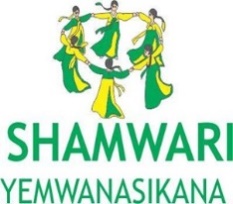 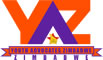 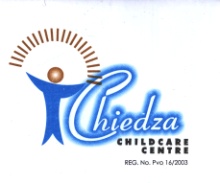 BASELINE SURVEYfor the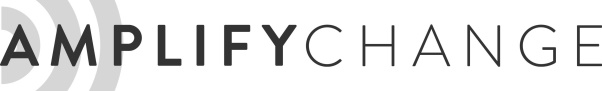 Enhancing partnership to improve service provision in Sexual Reproductive Health for adolescent girls in ZimbabwePROJECTPrepared byTafadzwa HoveIndependent Social Development Consultant2422 New Marlborough; Hararetafiehove@gmail.com+263773944465Acronyms AGYW		Adolescent Girls and Young WomenCCCC		Chiedza Child Care CentreYP		Young PeopleZDHS		Zimbabwe Demographic Health SurveySRH		Sexual Reproductive HealthHIV		Human Immuno-Deficiency VirusSTIs		Sexually Transmitted IllnessesASRH		Adolescent Sexual Reproductive HealthMICS		Multiple Indicators Cluster SurveyART		Anti-Retroviral TreatmentOECD/DAC	Organisation for Economic Corporation and Development/ Development Assistance CommitteeFGD		Focus Group DiscussionsKII		Key Informant InterviewsToR		Terms of ReferenceTable of Contents Acronyms	iTable of Contents	iiExecutive Summary	iv1	Introduction	11.1	Background Context	11.2	Project Overview	11.3	Purpose and Objectives of the Baseline Assessment	22	Methodology	22.1	Methods of Data Collection	22.2	Ethical Considerations	32.3	Characteristics of the Survey Sample	33	Findings	43.1	Access to SRH Information and Services	53.1.1	Levels of uptake of SRH services	53.1.2	Barriers for young people to access SRH Services	63.1.3	Demand for SRH Services	73.2	Knowledge on Sexual and Reproductive Health and Life Skills	83.2.1	Knowledge of HIV and AIDS	83.2.2	Myths and Conception on HIV and AIDS	83.2.3	Knowledge of SRH Rights for Young People	93.3.4	Knowledge on SRHR Strategic and Policy Issues	103.3	ASRH Attitudes and Beliefs	103.3.1	Attitudes on Use of Contraception	103.3.2	Perceptions on SRH Knowledge and Contraceptive Use	113.3.3	Reliability of SRH Information Sources	123.4	Adolescents Sexual Behaviours and Practices	133.4.1	Exposure of Young People to Sex and Contraception	133.4.2	HIV Testing and Prevention Patterns among Young People	153.4.3	Level of Risk to HIV among Young People	163.5	Gender Roles	173.5.1	Decision Making in the Home	173.5.2	Perception of Gender Based Violence and Early Marriages	174	Conclusions and Recommendations	184.1	Conclusion	184.2	Recommendations	19References	21Questionnaire	22Table of Figures  Figure 1: Proportion of Respondents who received SRH Services in the last 12 months (n=254)	5Figure 2: Proportion of young people who received SRH services in the last year by sex (n=254)	5Figure 3: Comfort with visiting nearest health facility (n=254)	6Figure 4: Distance to Place for Accessing SRHR services (n=254)	7Figure 5: Proportion of Respondents who would seek for SRH services (n=254)	7Figure 6: Percentage of young people seeking SRH service by age-group (n=254)	8Figure 7: Proportion of Respondents who heard about HIV and AIDS by Age Group (n=254)	8Figure 8: Level of Knowledge SRH Rights (at least 2) (n=254)	9Figure 9: Young People Attitudes on Use of Contraception (n=254)	10Figure 10: Young People Attitudes on Use of Contraception by age (n=254)	11Figure 11: Perception that SRH Knowledge leads to Promiscuity (n-254)	11Figure 12: Approval of Young Unmarried Youths Using Contraception (n=254)	12Figure 13: Perception on making informed decisions about sexual behaviour and relationships (n=254)	12Figure 14: Most reliable source of information for young people (n=254)	13Figure 15: Respondents who have ever had sexual intercourse before (n=254)	13Figure 16: Respondents who have had sexual intercourse before by age (n=254)	14Figure 17: Young People using Any contraception method (n=254)	14Figure 18: Respondents who have been tested (n=254)	15Figure 19: Respondents knowing the ABC to Prevention of HIV and AIDS (n=254)	15Figure 20: Perception of Risk among young people interviewed (n=254)	16Figure 21: Most Important Decision Made at Home (n=254)	17Table 1: Characteristics of the Survey Sample (n=254)	4Table 2: Barriers of young people seeking SRH services (n=254)	6Table 3: Respondents with wrong conception of HIV and AIDS (n=254)	9Table 4: Level of Knowledge on SRHR Strategic and Policy Issues (n=254)	10Table 5: Standard Tool to Ascertaining Risk for young people	16Table 6: Perception of young males and females on acceptability of early marriages (n=254)	17Table 7: Perception of Young People on Domestic Violence (n=254)	18Executive SummaryIntroduction: The “Enhancing partnership to improve service provision in Sexual Reproductive Health for adolescent girls in Zimbabwe” is a project being run through a coalition of the following organisations; Chiedza Child Care Centre, Youth Advocates Zimbabwe and Shamwari Yemwanasikana in 3 districts of Zimbabwe – Seke, Chitungwiza and Zvimba. The coalition hired an independent consultant to develop a report after the data collection had been done by the partners. The baseline assessment was meant to generate information to inform and refine programme activities, indicators and implementation strategies. With the baseline assessment provides a good foundation for planning, monitoring and evaluation of the project through its cycle. Methodology: The baseline is solely quantitative with information gathered also through secondary data collection and analysis. All ethical consideration as ascribed standards of research where followed. A total of 254 questionnaires were administered to 201 young females (10-24) and 53 young males (10-24) in the three districts of Seke, Chitungwiza and Zvimba. Data was analysed through SPSS and used to report of the findings of the study. FINDINGS Access to SRH Information and Services: Overall, 42.9% of young respondents interviewed had gone to a health facility in search of SRH services within the last 12 months with Zvimba recording 63.6% due to it having been included in the previous phase of the same project. A relatively higher proportion of 54.7% males had accessed the services in comparison to 39.8% for their female counterparts. A percentage of 80.3% of young people were comfortable with visiting the nearest/local health facility with Zvimba having the highest proportion with 91.2% while  Chitungwiza and Seke was at 66.7% and 83.3% respectively. Significant barriers for access to services and information were issues of stigma from peers and community (42.3%) and the cost at the hospital/clinic (33.4%) and negative attitude of staff (23.4%). Distance to a health facility was also an issue where 10.2% of respondents feel services were far from their residence. In Seke, 18.33% of respondents have their nearest SRH services beyond 8km radius, and 8.49% in Chitungwiza shared the same sentiments. However, in Chitungwiza, 51.89% of the respondents have the nearest place to access SRH services within 1 km, while all respondents in Zvimba are within the 1-3km radius. Due to demand creation activities having been rolled out in the predecessor phase demand for services was highest in Zvimba with 97.7% of those interviewed in the district demanding more services while 35.8% in Chitungwiza and 15% in Seke demanded SRH services and knowledge. Knowledge on SRH and Life Skills: A proportion of 92.5% of young people interviewed had heard of HIV and AIDS. It was however shocking that there were some misconceptions on HIV including; 14.6% believing that HIV can be transmitted through witchcraft and supernatural powers, 18.9% believing that a person who looks healthy does not have HIV and only 12.2% of young people interviewed believed that HIV can be passed from mother to child. Knowledge on SRH rights was low, with only 25% of young people interviewed knowing at least 2 sexual and reproductive health rights. Knowledge of policy and strategic elements for SRHR for young people was generally low, with 2.4% of the young people knowing about the National Adolescents and Reproductive Health Strategy (2016-20), 39.8% having knowledge of the Domestic Violence Act and 53.1% having heard about the Children’s Act. ASRH Attitudes and Beliefs: A proportion of 52% young people interviewed said they would use contraception when they have sexual intercourse either for the first time or next time. This uptake could be due to perception of contraception where 46.6% had the perception that knowledge on SRH could lead to promiscuity of young people. There is also low perception on whether it is proper for young people to use contraception when married, with 36.6% of interviewed young people feeling that it is possible to use contraception when one is unmarried. A proportion of 53.5% of respondents felt that they can make informed decisions on sexual behaviour and relationships. The health facility was hailed as the most reliable source of SRH iformation  by the young people interviewed with 38.2% sharing the proclamation. The mother and aunt were also important sources of information especially among females (mother – 28.4%; aunt – 22.4%) and less among the males where they recorded 9.4% and 5.7% for mother and aunt respectively. Adolescent Sexual Behaviours and Practices: A proportion of 72% young people interviewed had never engaged in sexual intercourse, while 2% did not respond to the question. There is a relatively lower proportion (2.8%) of 10-14 age groups having had sexual intercourse, and there is a distinct increase in exposure to sexual behaviour with age as 29.3% of those in the 15-19 age groups having had sexual intercourse and a much greater proportion of those in the 20-24 where 41.9%. A proportion of 44.5% of young people had been tested before and all those tested in all areas had received their results. A proportion of 28.3% males and 27.4% of females knew about the ABC to prevention. After the young person had been shown the categories of risk to HIV, 35% of young people perceived they are in the high risk zone, where 37.3% of females and 26.4% of males perceived themselves to be in the high risk zone. Gender Roles: Young people interviewed in the study, demonstrated the power imbalance in decision making at family level where 41% of the young people interviewed felt that the man makes the important decisions and 37% also felt that a decision made equally between the man and the woman was the most important and 18% felt the woman’s decision was the most important. A proportion of 10.2% of young people interviewed felt that it is acceptable to have early marriages with a bigger sample of males (15.1%) than that of females (9%). The same trend was observed on domestic violence where 18.9% males felt it is acceptable as opposed to 9.5% of females. Recommendations Put in place a full-fledged capacity strengthening for all partners and key stakeholders to be able to create a standard modus operandi and to ensure that the same results are being pushed in all areas, that will also improve monitoring and evaluation efforts; Create synergies with service providers for mobile youth friendly centres where young people can receive SRH services for free or at reasonable prices; Upscale to other new areas in Zvimba and still service existing areas for greater impact and to reduce duplication and also provide services that are tailor made to the needs of the various districts being cognisant of the different needs particularly due to Zvimba having received some services before the roll out of this project; Increase the scope of the project to include school based programming to improve reach; Conduct youth friendly and demand creation activities that appeal to young people to include use of creative arts, sports, school based entertainment; Create a vibrant roster and conduct family and community based awareness and sensitisation on the gains of the project and the importance for young people in order to reduce societal, family and peer stigma and also to be enable the community and family to be reliable sources for SRH information; Provide a youth-specific knowledge programme with age and sex specific lessons detailed in a manual guided by the nuances of the study Issues of contraception should also be topical; Social accountability should also be included where the young people are fully inducted on various policies and strategies on SRH and young people and how they can as themselves hold office bearers accountable for any variance with such; Mainstream gender issues in the planning, implementation, monitoring and evaluation; and include issues of gender transformation in all sensitisation, awareness, training sessions of the community, service providers, young people and all stakeholders; Wedge a multi-sectoral approach were all key stakeholders participate actively and own the project at community level; Ensure adequate and frequent monitoring, knowledge management and dissemination of the project at local, district, country and beyond borders for greater impact. IntroductionBackground ContextZimbabwe’s population is dominantly young, with 62% of the population being below the age of 25 years. Adolescents and young people face a plethora of sexual and reproductive health challenges such as unplanned pregnancies, early child bearing, limited access to SRH services and information, susceptibility to sexually transmitted infections, violation of rights as well as HIV. Prevalence of HIV among adults of ages 15-64 years in Zimbabwe is 14.6% (1.2 million people living with HIV (PLHIV): 16.7% among females and 12.4% among males. According to the Ministry of Health (MOH) Spectrum (2014), HIV prevalence among the 10-14 years age group is 2.8% and 8.3% for the 15-19 years age group. Comprehensive and correct HIV knowledge is low among the 15-19 age group – 49% for boys and 51% for girls. As the ZHDS of 2015 further notes, HIV testing for girls in the 15-19 years age group stands at 47.9% and 37.6% for boys in the same age group. STI prevalence among boys in the 15-19 years age group is at 8% and at 9% among young girls in the same age group.Major drivers to the intricate web of SRH challenges faced by young people is household and youth poverty, limited access to information and services on their SRH, inadequate relevant service delivery, and inadequate policy and regulatory framework. Household and youth poverty increase the vulnerability of adolescents to sexual and reproductive health risks. For instance, girls in poorer families are likely to drop out of school which increases their risk of either getting married or falling pregnant at younger ages, (MICS, 2014; ZDHS, 2010; ZimStat, 2012). According to the Zimbabwe National Adolescent Sexual and Reproductive Health Strategy (2010-2015), young people lack comprehensive knowledge on SRH issues and services and this exposes them to various SRH and related challenges. Youth poverty also undermines access of adolescents and young people to ASRH services such as treatment for STIs, HIV testing, contraceptive and condoms. The weak financial muscle which characterises both rural and urban youth prohibits them from paying for SRH services hence widening their vulnerability context. Project OverviewThe “Enhancing partnership to improve service provision in Sexual Reproductive Health for adolescent girls in Zimbabwe (from Sept 2018 to Aug 2020) ” is a project being run through a coalition of the following organisations; Chiedza Child Care Centre, Youth Advocates Zimbabwe and Shamwari Yemwanasikana in 3 districts of Zimbabwe – Seke, Chitungwiza and Zvimba. A similar project had been run by Chiedza Child Care Centre between July 2017 and December 2018) and so the main thrust of this phase of the project was to strengthen collaboration and increase the voice and also to upscale in Zvimba while moving into other areas specifically – Seke and Chitungwiza. The project seeks to create a vibrant partnership which will enable adolescent girls to access quality and cost effective sexual reproductive health resources, information and services in Harare, Chitungwiza and Zvimba district by 2020. Young people especially girls face unprecedented challenges related to their sexual and reproductive health and these include high levels of teenage pregnancies, gender based violence, child marriages and new HIV infections. Faced with a myriad of these challenges, it is sad to note that victims (girls) often have inadequate information about their health and legal rights to access prompt treatment, reporting to the police and a fair trial. It is against this background that the project seeks to increase individual awareness on SRHR. The project objectives are as follows; To provide ongoing support, mentoring and training to two small civil society organisations implementing SRHR programs in Zimbabwe by 2020,To reach out to young people especially adolescent girls with quality and cost effective SRH services by 2020,To generate new evidence on SRHR which can be used for evidence based advocacy and policy engagement in Zimbabwe by 2020 and; To engage with service providers to actively support SRHR for all populations by 2020Purpose and Objectives of the Baseline AssessmentThe baseline assessment is fundamental to enable effective monitoring and evaluation of the project by establishing baseline values of the programme. In addition, the assessment will be used to generate more information to inform and refine programme activities, indicators and implementation strategies. The specific objectives of this assignment are to: Assess the access and barriers to access to sexual and reproductive health of young people (10-24); Assess the knowledge and attitudes and beliefs on sexual and reproductive health and life skills for young people; Determine adolescents sexual behaviours and practices within all communities selected for the project; Understand how stakeholders and communities are working together to strengthen their collaboration on providing support to young people (10-24); Provide recommendations for the implementation and monitoring of the project. MethodologyThe baseline assessment used quantitative data and literature review so as to define the challenges, attitudes, perceptions and practices of young people who were interviewed. The baseline assessment was done in all three districts (Chitungwiza, Seke and Zvimba) although the data collection in Zvimba coincided with the end-line evaluation within the last phase. The same questionnaire was used for both end-line and baseline and the data sets were merged for analysis and reporting. Methods of Data CollectionSecondary Data Collection: Literature Review - The document review and analysis was important in providing for (i) situational context, (ii) stakeholder mapping for key informant interviews and (iii) statistical data collection. The documents reviewed included: Project Sub-award document; evaluation document for the previous phase; project documents; monitoring reports; and national level studies and statistics. Literature review also included regional and international related documents, best practices and lessons learnt.Quantitative Data Collection: Survey – A one-on-one questionnaire was administered to young people and was meant to assess the level of understanding of Determination of Knowledge/Understanding Perceptions, Attitudes and Behaviours /Practices before the intervention. The tool used for the previous phase evaluation of the project was adapted and utilised for the baseline for easy of comparison and assessment of progress against the results for Zvimba. Survey data collected through the administration of the questionnaire was analysed through SPSS.Ethical ConsiderationsThe Survey team observed the following: The Survey Team observes the law of the country when dealing with all citizens.Clearances were sourced from relevant authorities in districts visited for fieldwork.Full consent was obtained from the participants before everything else because voluntary participation in the evaluation is a priority (Consent forms developed for the evaluation).Ensured that participants understand the nature of the research and their involvement and that they can opt out without prejudice.Research participants were not subjected to harm in any way.Respect for the dignity of research participants was prioritized.The protection of the privacy and anonymity of individuals participating in the evaluation was ensured (participants will not be identified in report).Confidentiality of the evaluation data was ensured and participants assured of this. Where there is need to refer a case then the participant is informed of shared confidentiality (consent form).Any deception or exaggeration about the aims and objectives of the evaluation were avoided.Any type of communication in relation to the evaluation was done with honesty and transparency.Any type of misleading information, as well as representation of primary data findings in a biased way was avoided.Highest level of objectivity in discussions and analyses was maintained throughout the evaluation. Furthermore, the evaluation took cognisance that marginalised and vulnerable groups, who in some cases may be living with HIV or might have gone through forms of gender based violence, were involved in the consultations. It was, therefore, important that the evaluation adhered to ethical standards for interviewing vulnerable people. Characteristics of the Survey SampleOf the 254 young people who participated in the survey, 41.7% were from Chitungwiza; 34.6% from Zvimba and 23.6% from Seke. The majority (79.1%) of young people were female, while 46.5% were in the 15-19 years age group and 25.2% were aged 20-24 years. A proportion of 55.1% were either in secondary school level education or attained secondary schooling as the highest education level, with 36.6% of them currently having attained primary school as their highest level of education. Assessing their marital status, 77.2% of the young people had never been married, with 16.1% married and living with spouse, 2.8% are married but not living with spouse. The remaining 3.6% were divorced/separated, while 1 (0.4%) was widowed (Table 1).Table 1: Characteristics of the Survey Sample (n=254)FindingsThe baseline findings are categorised to the themes of the survey which are as follows; Access to SRH Information and Services (3.1)Knowledge on Sexual and Reproductive Health and Life Skills (3.2)ASRH Attitudes and Beliefs (3.3)Adolescents Sexual Behaviours and Practices (3.4)Gender Roles (3.5)The section provides findings and discussion on each section as follows; Access to SRH Information and ServicesLevels of uptake of SRH servicesOverall, 42.9% of young respondents interviewed had gone to a health facility in search of SRH services within the last 12 months (one year) Uptake of SRH services among young people were highest among young people in Zvimba, where 63.6% young people visited health facilities in search for SRH services, with 25% (Seke) and 35.8% (Chitungwiza) of young people visited health facilities to seek SRH services in the last 12 months. The proportion in Zvimba could also be attributed to the project having been rolled out before in the community, while in Seke and Chitungwiza they are still starting although there could have been other projects of similar nature running in the community. Figure 1 shows the proportion of respondents who sought SRH services in the last 12 months before the study disaggregated by districts. Figure 1: Proportion of Respondents who received SRH Services in the last 12 months (n=254)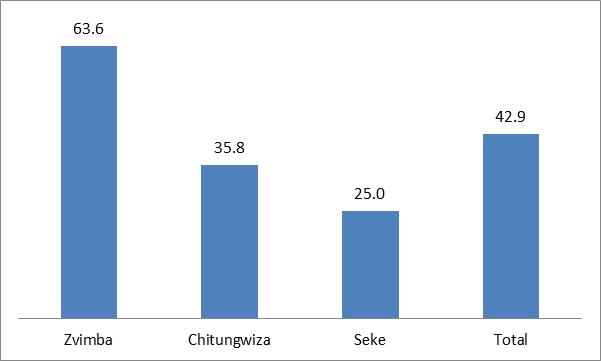 More young males were seeking SRH services than young females: A proportion of 54.7% of young males had gone for SRH services against the proportion of 39.8% of young females who took up SRH services in the last 12 months. The discrepancy is against the reality that most projects in most districts are targeting young females rather than young males. The issues might be based on gender inequality norms where boys are allowed to explore while girls are more bound to the home. Figure 2 shows the proportion of young people who received SRH services in the last 12 months before the project disaggregated by sex. Figure 2: Proportion of young people who received SRH services in the last year by sex (n=254)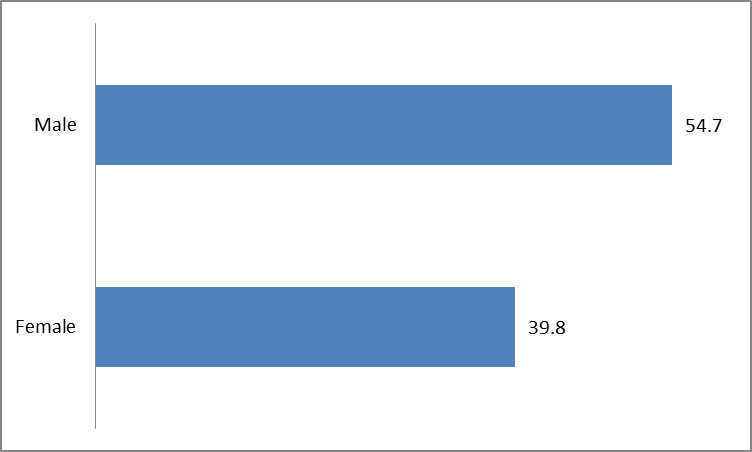 Young people are generally comfortable with visiting the closest health facility: A proportion of 80.3% of young people were comfortable with visiting the nearest/local health facility. Like the trend, Zvimba has the highest proportion of respondents comfortable with visiting the closest health facility, with 91.2% of respondents displaying that they are comfortable while Chitungwiza and Seke was at 66.7% and 83.3% respectively. Figure 3 shows the proportion of respondents who were comfortable with visiting the nearest health facilities. Figure 3: Comfort with visiting nearest health facility (n=254)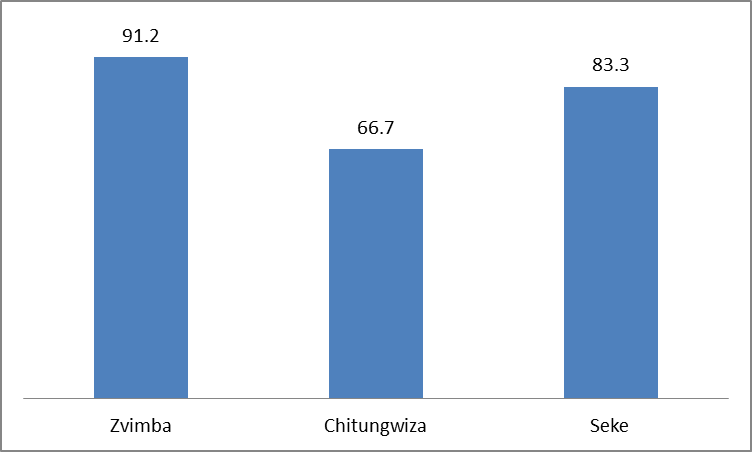 3.1.2	Barriers for young people to access SRH Services During the study, young people were asked to state which barriers they feel are the most detrimental in their access to SRH services. The most significant barriers were the issues of stigma from peers and community (42.3%), the cost at the hospital/clinic (33.4%) and negative attitude of staff (23.4%). Inconvenient working hours (2.3%) and lack of confidentiality (3.4%) are highly insignificant and can be held as important barriers to guide project implementation. Table 2 shows the identified predetermined barriers that young people believed were barriers to access to SRH services; Table 2: Barriers of young people seeking SRH services (n=254)Distances to health centres and clinics are within reach although some are far: As in Table 2, 10.2% of respondents expressed distance as a barrier to SRH services. In Seke, 18.33% of respondents have their nearest health facility offering SRH services beyond the standard 8km radius, while there were also 8.49% in Chitungwiza sharing the same sentiments. However, in Chitungwiza, 51.89% of the respondents have the nearest place to access SRH services within 1 km, while all respondents in Zvimba are within the 1-3km radius. Figure 3 shows, distances to nearest place for accessing SRHR services. Figure 4: Distance to Place for Accessing SRHR services (n=254)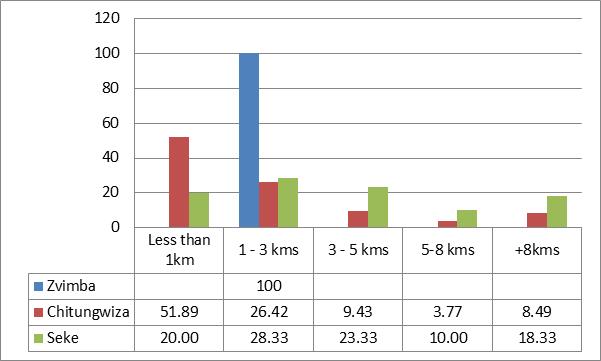 3.1.3	Demand for SRH Services Demand for services is clearly highest in Zvimba (97.7%), which could also be attributed to demand creation activities that had been done in the last phase of the project. Overally, 52.4% of study respondents want to seek SRH services, while 35.8% in Chitungwiza  and 15% in Seke, which could be attributed to them not going through the project in the last phase. Figure 5 shows the proportion of respondents who would seek SRH services for the first time or again. Figure 5: Proportion of Respondents who would seek for SRH services (n=254)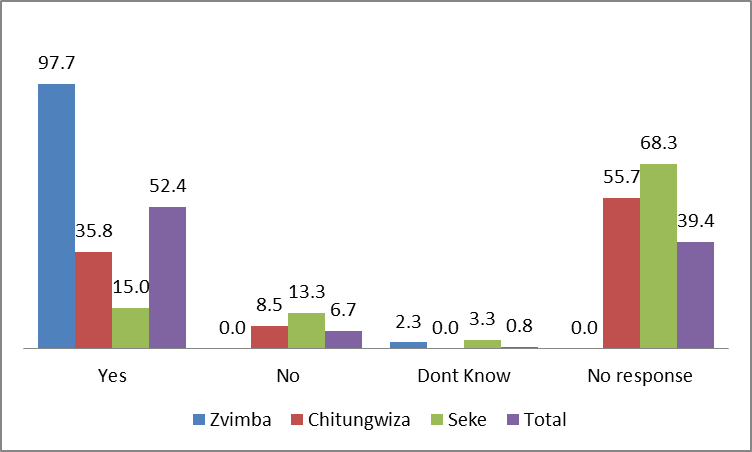 Demand is highest in the 15-19 age groups and lowest in the 10-14 year age group: Statistics reveal that 65.25% of young people aged 15-19 would want to receive SRH services and 57.8% among the 20-24 age group. The 10-14 age groups has generally low demand of SRH services, which could be attributed to their awareness of risk and lower exposure to sexual intercourse. Figure 6 shows the percentage of young people seeking SRH services by age group; Figure 6: Percentage of young people seeking SRH service by age-group (n=254)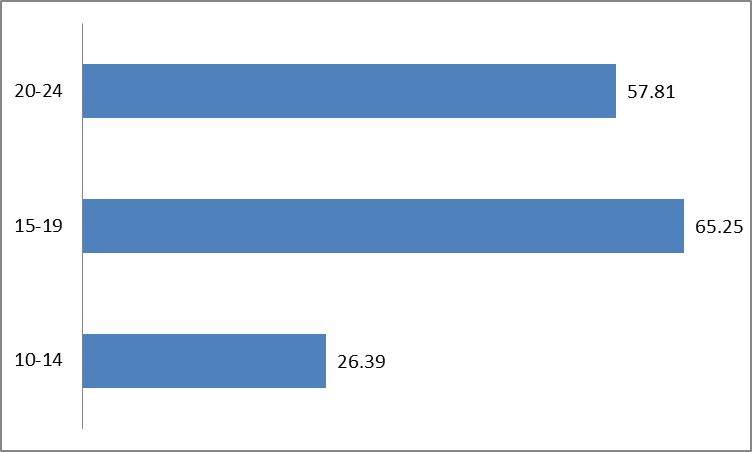 Knowledge on Sexual and Reproductive Health and Life Skills 3.2.1	Knowledge of HIV and AIDS A proportion of 92.5% of young people interviewed had heard of HIV and AIDS. The proportion seems to increase with age with 98.4% of those young people aged between 20-24 years having heard about HIV while 96.6% of those in the 15-19 years age group also having heard about HIV and AIDS. A relatively lower percentage of those in the 10-14 years age group had heard about HIV and AIDS at the time of the study. Figure 7 shows respondents who had heard about HIV and AIDS. Figure 7: Proportion of Respondents who heard about HIV and AIDS by Age Group (n=254)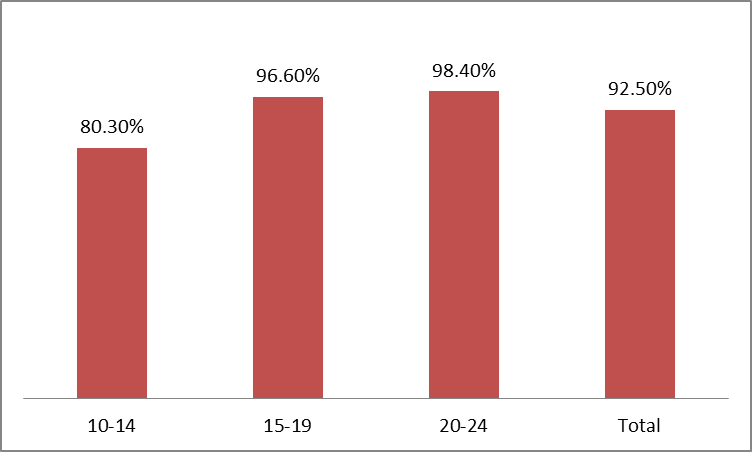 3.2.2	Myths and Conception on HIV and AIDSThe respondents were asked to give an answer on commonly known myths and conceptions. There were a number of misconceptions, with 18.9% of young people believing that a person who looks healthy does not have HIV, and 19.6% saying they would not buy vegetables from someone who is HIV positive. A proportion (14.6%) of young people interviewed believed that HIV can be passed on through witch-craft and super natural means. Only 12.2% of young people interviewed believed that HIV can be passed from mother to child. Table 3 shows respondents with wrong conception of HIV and AIDS transmission. Table 3: Respondents with wrong conception of HIV and AIDS (n=254)3.2.3	Knowledge of SRH Rights for Young PeopleAdequate knowledge was just for the young people to be able to know at least 2 sexual and reproductive health rights. A proportion of 25% of young people interviewed knew at least 2 SRH rights while the remaining 75% were unable to know any of the SRH rights with some of them knowing only one right. This shows that there is definitely low knowledge on SRH rights for young people. Figure 8 shows the level of knowledge of at least 2 SRH rights by young people interviewed. Figure 8: Level of Knowledge SRH Rights (at least 2) (n=254)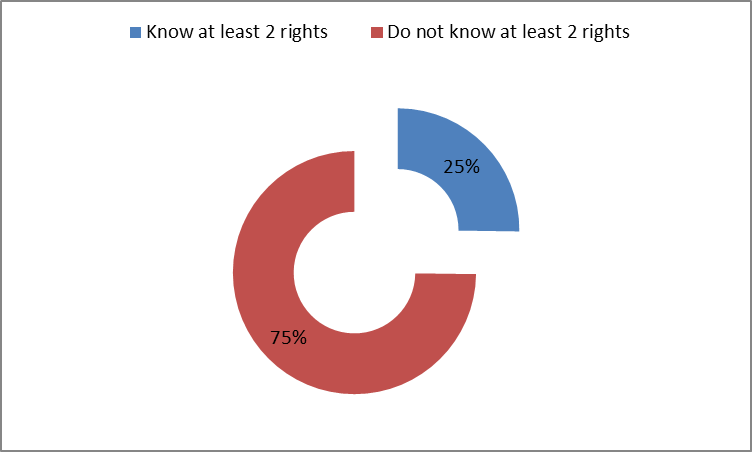 3.3.4	Knowledge on SRHR Strategic and Policy IssuesThere are varied knowledge levels on key strategies and policies that are related to SRH issues for young people. Only 2.4% of young people knew about the National Adolescents and Reproductive Health Strategy (2016-20), this is against the reality that it is going to an end and has been in existence for 3 of the 5 years. Knowledge on the Domestic Violence Act (39.8%) and the Children’s Act (53.1%) though higher than that of the ASRH strategy, still paints a gloomy picture on the knowledge of young people of policies and strategies that affect them. How could they possibly hold duty bearers accountable if they do not know about these important documents? However, young people are conversant on some of the key provision which include the knowledge demonstrated that abortion is a crime, with 78% of the young people interviewed attesting to that. Also 75.6% of young people knew what family planning is. Table 4 shows the levels of knowledge on SRHR strategic and policy document and issues; Table 4: Level of Knowledge on SRHR Strategic and Policy Issues (n=254)3.3	ASRH Attitudes and Beliefs3.3.1	Attitudes on Use of ContraceptionA proportion of 52% young people interviewed said they would use contraception when they have sexual intercourse either for the first time or next time. A proportion of 79.5% were in the affirmative as were 35.8% from Chitungwiza and 40% from Seke. The lower percentage in Chitungwiza was due to some saying they had never thought about it (19.8%) and 12.3% had no response. Figure 9: Young People Attitudes on Use of Contraception (n=254)The lower percentage in Seke was also due to a proportion of the young people interviewed not responding to the question. This could be attributed to the mere fact that because the project had still to be rolled out in these areas, so they are also still shy to discuss such issues. Figure 9 (above) shows the proportion of young people who are willing to use contraception in their next sexual encounter. The difference is ages also show the different presumption to use of contraception, with the 15-19 age groups (59.5%) and 20-24 age groups (51.6%) looking forward to use contraception as opposed to the 10-14 age group (39.4%). Figure 10 shows the attitudes of young people on the use of contraception. Figure 10: Young People Attitudes on Use of Contraception by age (n=254)3.3.2	Perceptions on SRH Knowledge and Contraceptive Use Some young people (46.6%) have the perception that knowledge on SRH could lead to promiscuity of young people. That perception gets more significant with age as only 31% believe so among the 10-14 age groups as compared to 59% among the 20-24 age groups. Figure 11 shows the perception that SRH knowledge can lead to promiscuity among young people. Figure 11: Perception that SRH Knowledge leads to Promiscuity (n-254)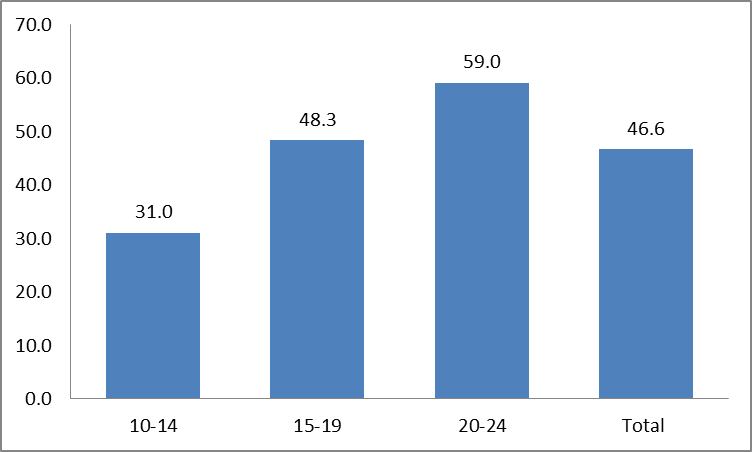 There is also low perception on whether it is proper for young people to use contraception when married, with 36.6% of interviewed young people feeling that it is possible to use contraception when one is unmarried. A proportion of 16.9% of those in the 10-14 age groups feel that there is no harm in doing so, as opposed to the other groups where, the 15-19 and the 20-24 age groups have 44% and 45.2% respectively on the affirmative. Figure 12 shows the statistics of young people approving that it is proper for them to use contraception while unmarried. Figure 12: Approval of Young Unmarried Youths Using Contraception (n=254)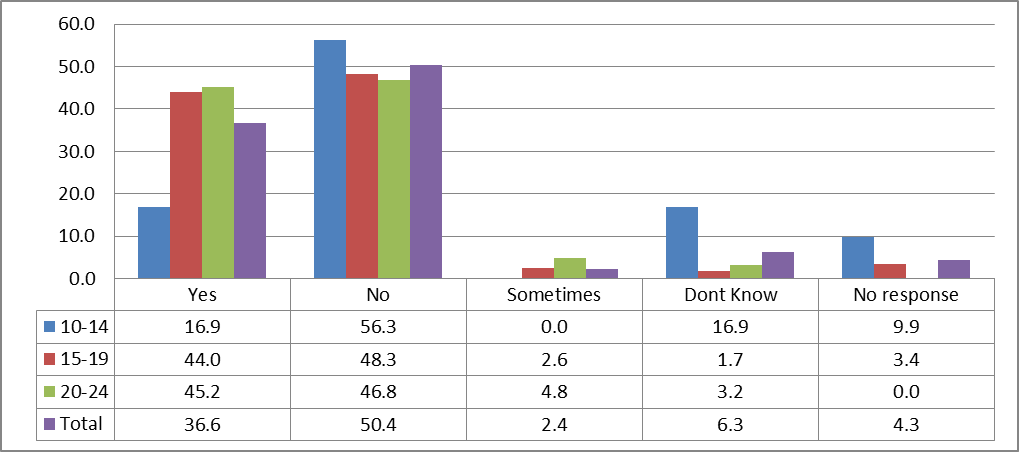 A proportion of 53.5% of respondents felt that they can make informed decisions on sexual behaviour and relationships with more males (58.5%) than females (52.2) saying that they are informed to make decision on sexual behaviour and relationships. Figure 13 shows the perception of young people on being able to make informed decisions about sexual behaviour and relationships. Figure 13: Perception on making informed decisions about sexual behaviour and relationships (n=254)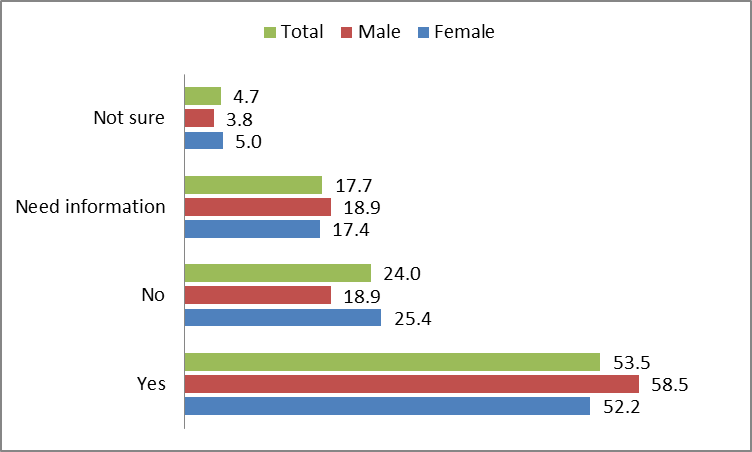 3.3.3	Reliability of SRH Information SourcesThe community and family are important structures for supporting young people on SRHR. The young people were asked which facets of the community and family were most reliable in providing information on SRHR. The health facility was seen as the most reliable with 38.2% of young people saying it’s the most reliable of which 58.7% of males and 33.8% of females was sharing the proclamation. The mother and aunt were also important sources of information especially among females (mother – 28.4%; aunt – 22.4%) and less among the males where they recorded 9.4% and 5.7% for mother and aunt respectively. Figure 14 gives a graphical illustration on the comparison of the sources of information at community and family level. Figure 14: Most reliable source of information for young people (n=254)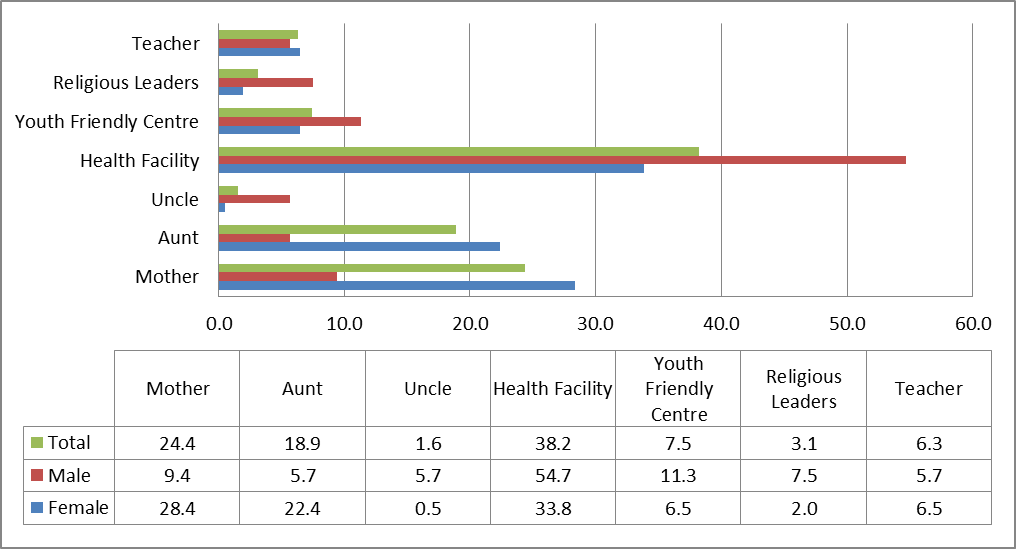 3.4	Adolescents Sexual Behaviours and Practices 3.4.1	Exposure of Young People to Sex and ContraceptionA proportion of 72% young people interviewed had never engaged in sexual intercourse a greater proportion of males (35.8%) having had sexual intercourse before as compared to 23.4% of females. A proportion of 2% of the young people interviewed did not respond to the question. Figure 15 shows the proportion of respondents who have ever has sexual intercourse before. Figure 15: Respondents who have ever had sexual intercourse before (n=254)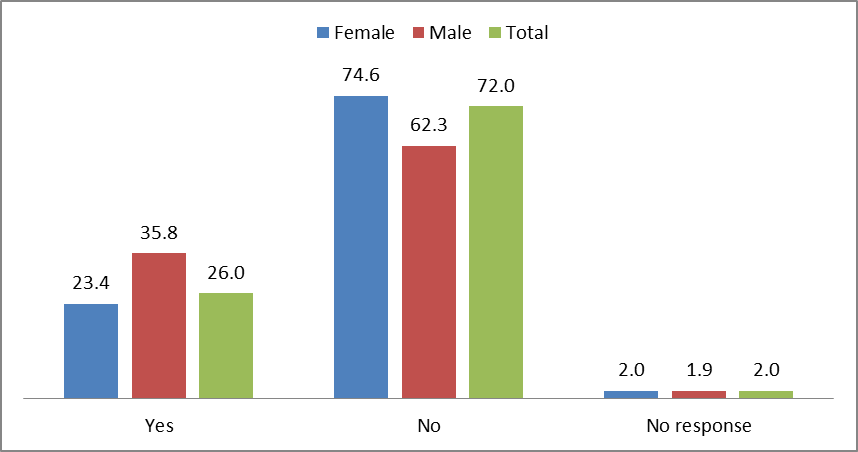 There is a relatively lower proportion (2.8%) of 10-14 age groups having had sexual intercourse, and there is a distinct increase in exposure to sexual behaviour with age as 29.3% of those in the 15-19 age group having had sexual intercourse and a much greater proportion of those in the 20-24 where 41.9% had had sexual intercourse before. Figure 16 shows the statistics of engagement in sex among different age groups. Figure 16: Respondents who have had sexual intercourse before by age (n=254)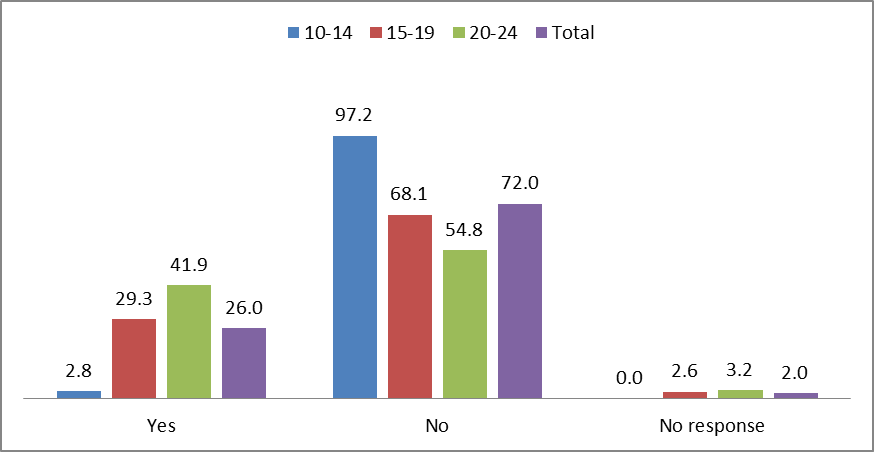 Statistical figures show that there are no young people under the age of 15 using contraception, while 38.8% are using contraception while 45.2% of those aged 20-24 are using contraception. This could also spell out under reporting of those having sexual intercourse. There were also 46.5% not reporting. Figure 17 shows young people using contraceptive methods. Figure 17: Young People using Any contraception method (n=254)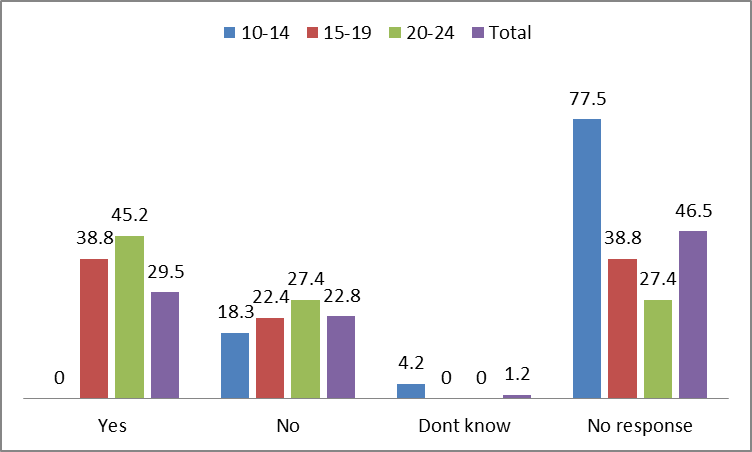 3.4.2	HIV Testing and Prevention Patterns among Young People A proportion of 44.5% of young people had been tested before with 54.7% of young people in Chitungwiza having been tested for HIV. A proportion of 37.5% of young people in Zvimba had been tested for HIV but with 40.9% not responding to the question. The same trend could be seen in Seke, where 36.7% of the young people interviewed had been tested while 38.3% did not respond to the issue of testing for HIV. All those tested in all areas had received their results, which can be attributed to the efficiency of the service providers as they gear up for testing and treating which can only be functional with an effective system of availing results as quickly as possible before someone leaves the facility. Figure 18 shows the respondents that had tested for HIV. Figure 18: Respondents who have been tested (n=254)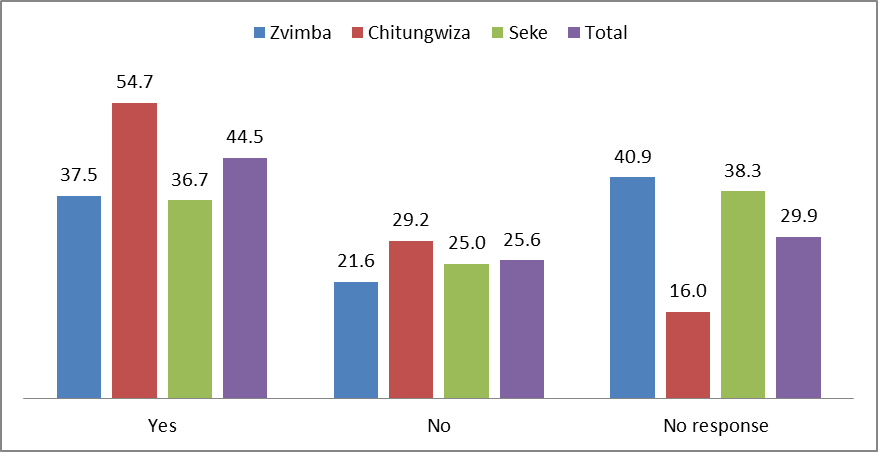 There is evidence that young people know the ABC to prevention although the figures would need to improve, as 28.3% of males and 27.4% of females knew about the ABC to prevention. Figure 19 shows the respondents that know about the ABC to prevention. Figure 19: Respondents knowing the ABC to Prevention of HIV and AIDS (n=254)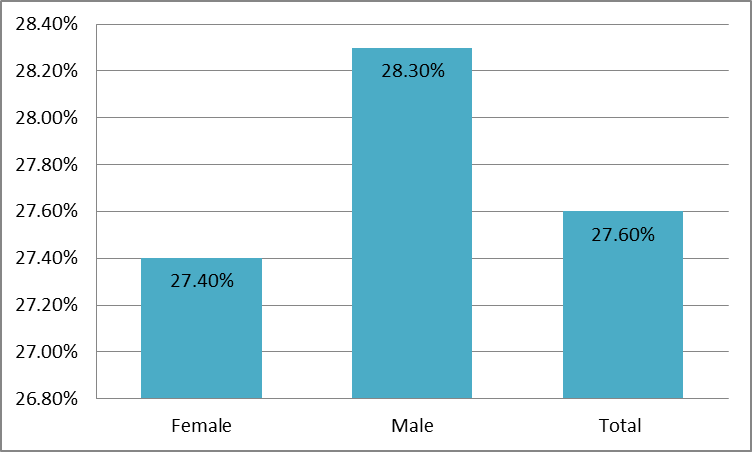 3.4.3	Level of Risk to HIV among Young People Interviewees were given a chance to determine which level of risk they found themselves in after having been taken through a standard tool of HIV risk shown in Table 5;Table 5: Standard Tool to Ascertaining Risk for young peopleA proportion of 35% of young people interviewed perceived themselves as in a high risk zone, where 37.3% of females and 26.4% of males, perceived themselves to be in this high risk zone. Figure 20 shows the perception of young people on which risk category they belong to. Figure 20: Perception of Risk among young people interviewed (n=254)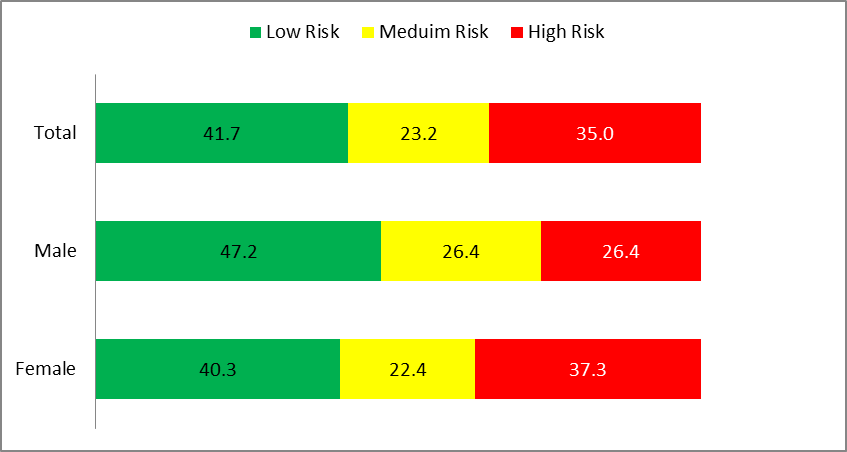 3.5	Gender Roles3.5.1	Decision Making in the Home The most important decision to be made in the home was seen as that of the man, with 41% of the young people interviewed feeling that the man makes the important decision. A proportion of 37% also felt that a decision made equally between the man and the woman was the most important, while 18% felt the woman’s decision was the most important. Figure 21 shows the young people’s perception on the most important decision in their home. Figure 21: Most Important Decision Made at Home (n=254)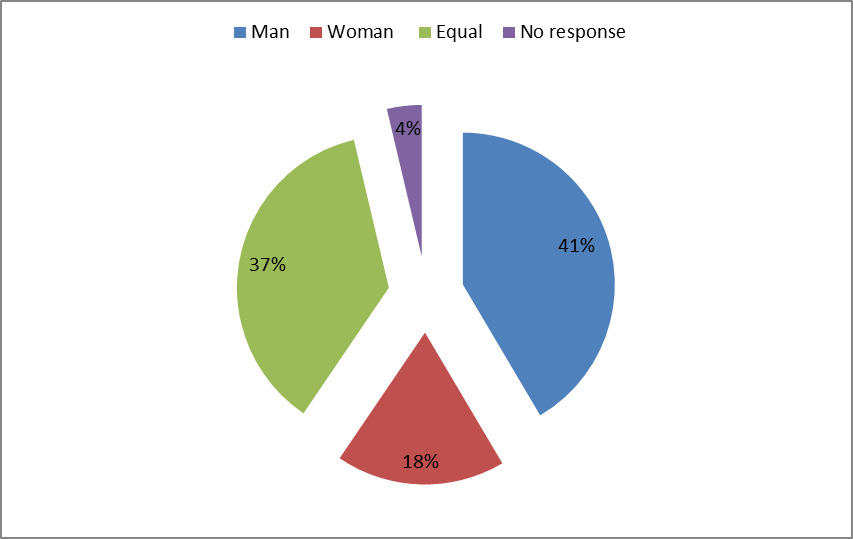 3.5.2	Perception of Gender Based Violence and Early MarriagesA proportion of 10.2% of young people felt that it is acceptable to have early marriages with a bigger sample of males (15.1%) than that of females (9%). This shows a differing view among the sexes attributable to the female usually being the victim rather than the males being the perpetrator. Table 6 shows the difference in perceptions on early marriages among young males and females. Table 6: Perception of young males and females on acceptability of early marriages (n=254)The same trend in differences in perception is also evident on domestic violence issues. Overall, 11.4% of young people feel that it is acceptable for a man to beat a woman in the family. However 18.9% males feel it is acceptable as opposed to 9.5% of females. In breaking down the issue of domestic violence 67.7% of females felt it is not right to do so as opposed to 72.3% of males. There is also a disparity in sexes as 60.2% of females feel it is necessary to find out who is wrong when a woman is beaten by a man in a family while 50.9% of males found it necessary to inquire. Table 7: Perception of Young People on Domestic Violence (n=254)Conclusions and Recommendations 4.1	ConclusionAccess to SRH Information and Services: Project areas have health facilities which young people are already comfortable to visit with a significant number of young people feeling that they are comfortable insinuating that there are youth-friendly facilities. However numbers of young people accessing SRH services will still need to improve. The study managed to unearth some barriers that inhibit access to SRH services for young people, which  included; societal and peer stigma, cost of resources or lack of knowledge on costs, distance in some areas especially Seke. There was also greater access that was being experienced in Zvimba where demand creation activities had been rolled out in the last phase of the project as the same cannot be said for the new areas of Seke and Chitungwiza where demand still needs to be created. Knowledge on Sexual and Reproductive Health and Life Skills: It’s clear that knowledge on HIV is high although there is need to deal with some misconceptions especially among the 10-14 age groups. The level for knowledge on SRH rights is appalling across all districts for all young people interviewed, showing that there would be need to provide unwavering support in this area. Young people are conversant on some of the provisions of policy and strategic issues on SRH for young people, but are unaware of some of the important documents where their issues fully sit and which they should be able to hold duty bearers accountable. Attitudes on Use of Contraception: It is the issue of contraception that comes as an important issue in this area. The use of contraception was widely regarded as “not so important” or rather “taboo” for young people and was fully exercised in this study through findings that young people found use of contraception as inappropriate. The reliability of sources was also topical as young people found it more reliable to visit the health facility for information regardless of the fact that they spend so much time in the community (church, youth centres), family and with peers. Adolescents Sexual Behaviours and Practices: It is crystal clear that the sexual behaviours of young people put them at risk while key stakeholders and their families would want to think they are not having sexual intercourse, they are. This means they are exposed to risk of HIV, STIs and even GBV. The study unearthed that they still shun from contraception and some deny that they are engaging in sexual intercourse for reasons already raised including societal and peer stigma. HIV testing trends are also low regardless of the young people’s sexual behaviours and practices. The young people through an exercise in the study were able to determine their level of risk and over 30% were in the high risk zone. Gender Roles: The man was seen as the person with the most important decision in the home with women just there as second fiddles to the males. Although equal decisions were significantly hailed as important there is still the feeling that the male decision is more important. This makes it particularly easy for the young males to feel it is approved to hit a female in the home as was shown by the data collected in the field. It was also particularly clear that more young males are fine with early marriages than their female counterparts who are the victims to early marriages. Recommendations Put in place a full-fledged capacity strengthening for all partners and key stakeholders to be able to create a standard modus operandi and to ensure that the same results are being pushed in all areas, that will also improve monitoring and evaluation efforts; Create synergies with service providers for mobile youth friendly centres where young people can receive SRH services for free or at reasonable prices; Upscale to other new areas in Zvimba and still service existing areas for greater impact and to reduce duplication and also provide services that are tailor made to the needs of the various districts being cognisant of the different needs particularly due to Zvimba having received some services before the roll out of this project; Increase the scope of the project to include school based programming to improve reach; Conduct youth friendly and demand creation activities that appeal to young people to include use of creative arts, sports, school based entertainment; Create a vibrant roster and conduct family and community based awareness and sensitisation on the gains of the project and the importance for young people in order to reduce societal, family and peer stigma and also to enable them to be reliable sources for SRH information; Provide a youth-specific knowledge programme with age and sex specific lessons detailed in a manual guided by the nuances of the study. Issues of contraception should also be topical; Social accountability should also be included where the young people are fully inducted on various policies and strategies on SRH and young people and how they can as themselves hold office bearers accountable for any variance with such; Mainstream gender issues in the planning, implementation, monitoring and evaluation; and include issues of gender transformation in all sensitisation, awareness, training session of the community, service providers, young people and all stakeholders; Wedge a multi-sectoral approach where all key stakeholders participate actively and own the project at community level; Ensure adequate and frequent monitoring, knowledge management and dissemination of the project at local, district, country and beyond borders for greater impact. References ACT for Youth Centre of Excellence (2014) Gender and Health Part FourConstitution of Zimbabwe Amendement (No. 20) ACT 2013, chapter 2, No 20 (e)Government of Zimbabwe (2010) The Zimbabwe ConstitutionGovernment of Zimbabwe (2012) Zimbabwe National Gender Based Violence Strategy(2012-2015)http://www.zw.one.un.org/zundaf/gender-equalityhttps://zimbabwe.unfpa.org/en/topics/young-people-2Mashangwa, V. (2016). Strategy to End Child Marriages in Zimbabwe. The Chronicle, 2 January, 2016Ministry of Health and Child Care (2016) Zimbabwe Population Based HIV Impact Assessment (ZIMPHIA)National Adolescent and Youth Sexual and Reproductive Health (ASRH) Strategy II: 2016- 2020.The Community dialogues encompassed sessions on comprehensive level of knowledge on gender and its linkages to HIV, GBV and SRHR outcomesUNAIDS (2014) UNAIDS Gender Assessment Tool: Towards a gender transformative HIV Response, UNFPA (2011) More than just Culture: Male circumcision for HIV Prevention among the Shangani.Zimbabwe National Gender Based Violence Strategy(2012-2015)zimbabwe.unfpa.org/topics/gender-based-violenceZIMSTAT (2015) Zimbabwe Demographic Health Survey (ZDHS) 2015ZIMSTAT (2015) Zimbabwe Multi Indicator Survey (MICS)Questionnaire “ENHANCING PARTNERSHIP TO IMPROVE SERVICE PROVISION IN SEXUAL REPRODUCTIVE HEALTH FOR ADOLESCENT GIRLS IN ZIMBABWE”INFORMED CONSENTGood morning/afternoon. My name is _______________________________ and I am an Enumerator engaged by Chiedza Child Care Centre. We are in the process of gathering baseline data for the project “Enhancing partnership to improve service provision in sexual reproductive health for adolescent girls in Zimbabwe”. I would very much appreciate your participation since you have been selected to take part in this process. This information will help to improve the quality of the project which will ultimately benefit youth in this community. The discussion will take about 30 of your time. Whatever information you provide will be kept strictly confidential and will not be tied back to you as an individual. Only summary results will be provided to Chiedza Child Care Centre leadership. Participation in this baseline is voluntary and I would want you to share openly and honestly your views and experiences. If you are uncomfortable in answering any question, you do not have to answer it. I however hope that you will answer all the questions since your views are important to the success of this study.Venue: ________________________________________Date: ______________Perception of risk key (read to respondent)Thank you for your time!!!CharacteristicFrequencyPercentageTotal254100DistrictChitungwizaSekeZvimba881066034.641.723.6SexFemaleMale2015379.120.9Age10-2415-1920-24721186428.346.525.2EducationNever AttendedPrimary SecondaryHigh SchoolVocational Training CollegeUniversity/Polytechnic593140925236.655.13.50.82Marital Status    Never Married    Married and living with spouse    Married but not living with spouse    Divorced/separated    Widowed1964179177.216.12.83.60.4ReligionTraditionalChristianMuslimApostolicNone 5160857242633.122.49.5Barriers Proportion agreeing with each barrierNegative Attitude from staff at local health facility23.4%Inconvenient working hours 2.3%Cost at the local clinics/hospital33.4%Long distances 10.2%Labelling or stigmatisation  from peers and community42.3%Unavailability of services at local health facility9.8%Lack of confidentiality3.4%Statement Those who answered wronglyPeople can get infected by HIV and AIDS through witch-craft and super natural means14.6%People can get HIV and AIDS by getting injections used on someone with HIV and AIDS10.2%It is possible for a healthy looking person to have the HIV virus18.9%HIV virus can be transmitted from mother to baby12.2%Would you buy vegetables from a person with HIV? 19.7%Issue known by young personRespondents KnowledgeableNational ASRH Strategy2.4%Domestic Violence Act 39.8%Children’s Act53.1%Abortion is a Crime 78%Knowledge of Family Planning 75.6%Low RiskMedium RiskHigh RiskAbstainResist Peer PressureUse condomsSame age sexual relationshipKnowledgeable about preventionUnprotected sexTransactional sexMany friends and youth in community having sexual relationshipsIntergenerational sexOut-going especially at night – clubs and discosAlcohol and Drug AbuseStatement In agreement In agreement In agreement Statement FemaleMaleTotalDo you think early marriages are acceptable? 9%15.1%10.2%Statement In agreement In agreement In agreement Statement FemaleMaleTotal Do you think a man has the right to beat a woman in the family? 9.5%18.9%11.4%If a man has beaten a woman: It is necessary to find out who is guilty60.2%50.9%58.3%It means that a woman has deserved it26.9%26.4%26.8%A man should never beat a woman67.7%72.3%69.7%Section 1: Demographic DataSection 1: Demographic DataSection 1: Demographic DataSection 1: Demographic DataSection 1: Demographic DataSection 1: Demographic DataSection 1: Demographic DataSection 1: Demographic DataSection 1: Demographic DataSection 1: Demographic DataSection 1: Demographic DataSection 1: Demographic DataSection 1: Demographic DataSection 1: Demographic DataSection 1: Demographic DataSection 1: Demographic DataSection 1: Demographic DataSection 1: Demographic DataSection 1: Demographic DataSection 1: Demographic DataNo.No.Question Question Question Question Response OptionsResponse OptionsResponse OptionsResponse OptionsResponse OptionsResponse OptionsResponse OptionsCode Code Code Code Code Skip rulesSkip rules101101Interview siteInterview siteInterview siteInterview site102102DistrictDistrictDistrictDistrictHarare Southern                   ZvimbaHarare Southern                   ZvimbaHarare Southern                   ZvimbaHarare Southern                   ZvimbaHarare Southern                   ZvimbaHarare Southern                   ZvimbaHarare Southern                   ZvimbaHarare Southern                   Zvimba01020102010201020102103103Sex of respondentSex of respondentSex of respondentSex of respondentFemaleMaleFemaleMaleFemaleMaleFemaleMaleFemaleMaleFemaleMaleFemaleMaleFemaleMale01020102010201020102104104What is your age?Age in years __________________Circle age rangeWhat is your age?Age in years __________________Circle age rangeWhat is your age?Age in years __________________Circle age rangeWhat is your age?Age in years __________________Circle age range10-1415-1920-24Don’t KnowNo Response10-1415-1920-24Don’t KnowNo Response10-1415-1920-24Don’t KnowNo Response10-1415-1920-24Don’t KnowNo Response10-1415-1920-24Don’t KnowNo Response10-1415-1920-24Don’t KnowNo Response10-1415-1920-24Don’t KnowNo Response10-1415-1920-24Don’t KnowNo Response01020388990102038899010203889901020388990102038899105105What is your marital status?What is your marital status?What is your marital status?What is your marital status?Not married Married and living with spouseMarried but not living with spouseDivorced SeparatedWidowedDon’t KnowNo ResponseNot married Married and living with spouseMarried but not living with spouseDivorced SeparatedWidowedDon’t KnowNo ResponseNot married Married and living with spouseMarried but not living with spouseDivorced SeparatedWidowedDon’t KnowNo ResponseNot married Married and living with spouseMarried but not living with spouseDivorced SeparatedWidowedDon’t KnowNo ResponseNot married Married and living with spouseMarried but not living with spouseDivorced SeparatedWidowedDon’t KnowNo ResponseNot married Married and living with spouseMarried but not living with spouseDivorced SeparatedWidowedDon’t KnowNo ResponseNot married Married and living with spouseMarried but not living with spouseDivorced SeparatedWidowedDon’t KnowNo ResponseNot married Married and living with spouseMarried but not living with spouseDivorced SeparatedWidowedDon’t KnowNo Response01020304050688990102030405068899010203040506889901020304050688990102030405068899If not married skip to 107106106How old were you when you got married? (yrs)How old were you when you got married? (yrs)How old were you when you got married? (yrs)How old were you when you got married? (yrs)107107What is your religion? (only one religion required)What is your religion? (only one religion required)What is your religion? (only one religion required)What is your religion? (only one religion required)Traditional Christian Muslim Apostolic None Other (specify): ________________________Don’t knowNo Response Traditional Christian Muslim Apostolic None Other (specify): ________________________Don’t knowNo Response Traditional Christian Muslim Apostolic None Other (specify): ________________________Don’t knowNo Response Traditional Christian Muslim Apostolic None Other (specify): ________________________Don’t knowNo Response Traditional Christian Muslim Apostolic None Other (specify): ________________________Don’t knowNo Response Traditional Christian Muslim Apostolic None Other (specify): ________________________Don’t knowNo Response Traditional Christian Muslim Apostolic None Other (specify): ________________________Don’t knowNo Response Traditional Christian Muslim Apostolic None Other (specify): ________________________Don’t knowNo Response 0102030405889901020304058899010203040588990102030405889901020304058899108108What is your current/highest completed level of education?Circle current/highest level of educationWhat is your current/highest completed level of education?Circle current/highest level of educationWhat is your current/highest completed level of education?Circle current/highest level of educationWhat is your current/highest completed level of education?Circle current/highest level of educationNever Attended SchoolPrimary school (grades 1-7) Secondary school (form1-4)High School (form 5-6)Vocational Training CollegeUniversity/PolytechnicOther (specify): ________________________Don’t Know No ResponseNever Attended SchoolPrimary school (grades 1-7) Secondary school (form1-4)High School (form 5-6)Vocational Training CollegeUniversity/PolytechnicOther (specify): ________________________Don’t Know No ResponseNever Attended SchoolPrimary school (grades 1-7) Secondary school (form1-4)High School (form 5-6)Vocational Training CollegeUniversity/PolytechnicOther (specify): ________________________Don’t Know No ResponseNever Attended SchoolPrimary school (grades 1-7) Secondary school (form1-4)High School (form 5-6)Vocational Training CollegeUniversity/PolytechnicOther (specify): ________________________Don’t Know No ResponseNever Attended SchoolPrimary school (grades 1-7) Secondary school (form1-4)High School (form 5-6)Vocational Training CollegeUniversity/PolytechnicOther (specify): ________________________Don’t Know No ResponseNever Attended SchoolPrimary school (grades 1-7) Secondary school (form1-4)High School (form 5-6)Vocational Training CollegeUniversity/PolytechnicOther (specify): ________________________Don’t Know No ResponseNever Attended SchoolPrimary school (grades 1-7) Secondary school (form1-4)High School (form 5-6)Vocational Training CollegeUniversity/PolytechnicOther (specify): ________________________Don’t Know No ResponseNever Attended SchoolPrimary school (grades 1-7) Secondary school (form1-4)High School (form 5-6)Vocational Training CollegeUniversity/PolytechnicOther (specify): ________________________Don’t Know No Response010203040506078899010203040506078899010203040506078899010203040506078899010203040506078899109109Are you currently in school?Are you currently in school?Are you currently in school?Are you currently in school?YesNo YesNo YesNo YesNo YesNo YesNo YesNo YesNo 01020102010201020102If No Skip to111110110If not in school, what are you doing currently?If not in school, what are you doing currently?If not in school, what are you doing currently?If not in school, what are you doing currently?111111What do you do MOST to earn a living?Do not prompt, circle all mentionedWhat do you do MOST to earn a living?Do not prompt, circle all mentionedWhat do you do MOST to earn a living?Do not prompt, circle all mentionedWhat do you do MOST to earn a living?Do not prompt, circle all mentionedMentionedMentionedMentionedMentionedMentionedMentionedYesYesNoNoNoNoNo111111What do you do MOST to earn a living?Do not prompt, circle all mentionedWhat do you do MOST to earn a living?Do not prompt, circle all mentionedWhat do you do MOST to earn a living?Do not prompt, circle all mentionedWhat do you do MOST to earn a living?Do not prompt, circle all mentionedCasual labour/piece jobsTrading(buying and selling)Domestic workSubsistence farming (crop or animal rearing)Commercial farming (crop or animal rearing)Skilled labour (Carpentry, plumbing, electrician) Mineral mining/panningProfessional (specify): ________________________HousewifeBartering / selling of assetsOther (specify): ________________________Don’t Know No Response Casual labour/piece jobsTrading(buying and selling)Domestic workSubsistence farming (crop or animal rearing)Commercial farming (crop or animal rearing)Skilled labour (Carpentry, plumbing, electrician) Mineral mining/panningProfessional (specify): ________________________HousewifeBartering / selling of assetsOther (specify): ________________________Don’t Know No Response Casual labour/piece jobsTrading(buying and selling)Domestic workSubsistence farming (crop or animal rearing)Commercial farming (crop or animal rearing)Skilled labour (Carpentry, plumbing, electrician) Mineral mining/panningProfessional (specify): ________________________HousewifeBartering / selling of assetsOther (specify): ________________________Don’t Know No Response Casual labour/piece jobsTrading(buying and selling)Domestic workSubsistence farming (crop or animal rearing)Commercial farming (crop or animal rearing)Skilled labour (Carpentry, plumbing, electrician) Mineral mining/panningProfessional (specify): ________________________HousewifeBartering / selling of assetsOther (specify): ________________________Don’t Know No Response Casual labour/piece jobsTrading(buying and selling)Domestic workSubsistence farming (crop or animal rearing)Commercial farming (crop or animal rearing)Skilled labour (Carpentry, plumbing, electrician) Mineral mining/panningProfessional (specify): ________________________HousewifeBartering / selling of assetsOther (specify): ________________________Don’t Know No Response Casual labour/piece jobsTrading(buying and selling)Domestic workSubsistence farming (crop or animal rearing)Commercial farming (crop or animal rearing)Skilled labour (Carpentry, plumbing, electrician) Mineral mining/panningProfessional (specify): ________________________HousewifeBartering / selling of assetsOther (specify): ________________________Don’t Know No Response 0101010101010101010188990101010101010101010188990202020202020202020202020202020202020202020202020202020202020202020202020202020202020202020202020202Please don’t read out responses112112Are there people who are under your support in the household?Are there people who are under your support in the household?Are there people who are under your support in the household?Are there people who are under your support in the household?Yes NoYes NoYes NoYes NoYes NoYes No01020102If yes, How many?........If yes, How many?........If yes, How many?........If yes, How many?........If yes, How many?........113113Are you living with a disability?Are you living with a disability?Are you living with a disability?Are you living with a disability?Yes No No response Yes No No response Yes No No response Yes No No response Yes No No response Yes No No response 010299010299010299010299010299010299010299Section 2: Access to SRH information and servicesSection 2: Access to SRH information and servicesSection 2: Access to SRH information and servicesSection 2: Access to SRH information and servicesSection 2: Access to SRH information and servicesSection 2: Access to SRH information and servicesSection 2: Access to SRH information and servicesSection 2: Access to SRH information and servicesSection 2: Access to SRH information and servicesSection 2: Access to SRH information and servicesSection 2: Access to SRH information and servicesSection 2: Access to SRH information and servicesSection 2: Access to SRH information and servicesSection 2: Access to SRH information and servicesSection 2: Access to SRH information and servicesSection 2: Access to SRH information and servicesSection 2: Access to SRH information and servicesSection 2: Access to SRH information and servicesSection 2: Access to SRH information and servicesSection 2: Access to SRH information and services201201In the past year, have you ever visited a health facility or other place in this community in search of SRH services?In the past year, have you ever visited a health facility or other place in this community in search of SRH services?In the past year, have you ever visited a health facility or other place in this community in search of SRH services?In the past year, have you ever visited a health facility or other place in this community in search of SRH services?YesNoWanted to but the services are unavailable/accessibleYesNoWanted to but the services are unavailable/accessibleYesNoWanted to but the services are unavailable/accessibleYesNoWanted to but the services are unavailable/accessibleYesNoWanted to but the services are unavailable/accessibleYesNoWanted to but the services are unavailable/accessible010203010203010203010203010203010203010203202202Do you feel you have easy access to SRH services in your community each time you need them?Do you feel you have easy access to SRH services in your community each time you need them?Do you feel you have easy access to SRH services in your community each time you need them?Do you feel you have easy access to SRH services in your community each time you need them?YesNoYesNoYesNoYesNoYesNoYesNo0102010201020102010201020102If NO, please go to Q204203203If yes, Which ones do you feel you can easily access in your community each time you need them?If yes, Which ones do you feel you can easily access in your community each time you need them?If yes, Which ones do you feel you can easily access in your community each time you need them?If yes, Which ones do you feel you can easily access in your community each time you need them?Mentioned Mentioned Mentioned Mentioned Mentioned Mentioned YesYesNoNoNoNoNo203203If yes, Which ones do you feel you can easily access in your community each time you need them?If yes, Which ones do you feel you can easily access in your community each time you need them?If yes, Which ones do you feel you can easily access in your community each time you need them?If yes, Which ones do you feel you can easily access in your community each time you need them?SRH or sexuality education and counsellingMiscarriage/Post abortion care servicesProvision of contraceptives (pills, condoms, etc)STI testing and screeningSTI treatment servicesVoluntary HIV testingYouth Friendly Corners/Centre services at clinicsFamily planning services including counsellingCervical Cancer screeningPregnancy care and deliveryReferral to other service providers for further managementOther……………………………………………..Other……………………………………………..SRH or sexuality education and counsellingMiscarriage/Post abortion care servicesProvision of contraceptives (pills, condoms, etc)STI testing and screeningSTI treatment servicesVoluntary HIV testingYouth Friendly Corners/Centre services at clinicsFamily planning services including counsellingCervical Cancer screeningPregnancy care and deliveryReferral to other service providers for further managementOther……………………………………………..Other……………………………………………..SRH or sexuality education and counsellingMiscarriage/Post abortion care servicesProvision of contraceptives (pills, condoms, etc)STI testing and screeningSTI treatment servicesVoluntary HIV testingYouth Friendly Corners/Centre services at clinicsFamily planning services including counsellingCervical Cancer screeningPregnancy care and deliveryReferral to other service providers for further managementOther……………………………………………..Other……………………………………………..SRH or sexuality education and counsellingMiscarriage/Post abortion care servicesProvision of contraceptives (pills, condoms, etc)STI testing and screeningSTI treatment servicesVoluntary HIV testingYouth Friendly Corners/Centre services at clinicsFamily planning services including counsellingCervical Cancer screeningPregnancy care and deliveryReferral to other service providers for further managementOther……………………………………………..Other……………………………………………..SRH or sexuality education and counsellingMiscarriage/Post abortion care servicesProvision of contraceptives (pills, condoms, etc)STI testing and screeningSTI treatment servicesVoluntary HIV testingYouth Friendly Corners/Centre services at clinicsFamily planning services including counsellingCervical Cancer screeningPregnancy care and deliveryReferral to other service providers for further managementOther……………………………………………..Other……………………………………………..SRH or sexuality education and counsellingMiscarriage/Post abortion care servicesProvision of contraceptives (pills, condoms, etc)STI testing and screeningSTI treatment servicesVoluntary HIV testingYouth Friendly Corners/Centre services at clinicsFamily planning services including counsellingCervical Cancer screeningPregnancy care and deliveryReferral to other service providers for further managementOther……………………………………………..Other……………………………………………..010101010101010101010101010101010101010101010101010102020202020202020202020202020202020202020202020202020202020202020202020202020202020202020202020202020202020202Multiple responses accepted. Please do not read out responses204204Please indicate the place(s) in your community where you easily access the servicesPlease indicate the place(s) in your community where you easily access the servicesPlease indicate the place(s) in your community where you easily access the servicesPlease indicate the place(s) in your community where you easily access the servicesPlace(s)……………………………………..…………………………………Place(s)……………………………………..…………………………………Place(s)……………………………………..…………………………………Place(s)……………………………………..…………………………………Place(s)……………………………………..…………………………………Place(s)……………………………………..…………………………………Place(s)……………………………………..…………………………………Place(s)……………………………………..…………………………………Place(s)……………………………………..…………………………………Place(s)……………………………………..…………………………………Place(s)……………………………………..…………………………………Place(s)……………………………………..…………………………………Place(s)……………………………………..…………………………………Place(s)……………………………………..…………………………………205205On average, what distance should you travel to this place to access these SRH services?On average, what distance should you travel to this place to access these SRH services?On average, what distance should you travel to this place to access these SRH services?On average, what distance should you travel to this place to access these SRH services?Less than 1kmBetween 1km and 3kmsBetween 3km and 5kmsBetween 5km and 8kmsAbove 8kmsLess than 1kmBetween 1km and 3kmsBetween 3km and 5kmsBetween 5km and 8kmsAbove 8kmsLess than 1kmBetween 1km and 3kmsBetween 3km and 5kmsBetween 5km and 8kmsAbove 8kmsLess than 1kmBetween 1km and 3kmsBetween 3km and 5kmsBetween 5km and 8kmsAbove 8kmsLess than 1kmBetween 1km and 3kmsBetween 3km and 5kmsBetween 5km and 8kmsAbove 8kmsLess than 1kmBetween 1km and 3kmsBetween 3km and 5kmsBetween 5km and 8kmsAbove 8kms01020304050102030405010203040501020304050102030405010203040501020304050102030405206206Do you have easy access to SRH information in your community each time you need it?Do you have easy access to SRH information in your community each time you need it?Do you have easy access to SRH information in your community each time you need it?Do you have easy access to SRH information in your community each time you need it?YesNoYesNoYesNoYesNoYesNoYesNo0102010201020102010201020102IfNO, please skip to 217207207If yes, please indicate the type of information you easily access?If yes, please indicate the type of information you easily access?If yes, please indicate the type of information you easily access?If yes, please indicate the type of information you easily access?Mentioned Mentioned Mentioned Mentioned Mentioned Mentioned YesYesNoNoNoNoNo207207If yes, please indicate the type of information you easily access?If yes, please indicate the type of information you easily access?If yes, please indicate the type of information you easily access?If yes, please indicate the type of information you easily access?Puberty Gender and sexualityCondom use Pregnancy preventionHIV prevention and treatmentSTI prevention and treatmentCervical cancer prevention and treatmentDating and relationshipsLife skills including negotiation skillsPuberty Gender and sexualityCondom use Pregnancy preventionHIV prevention and treatmentSTI prevention and treatmentCervical cancer prevention and treatmentDating and relationshipsLife skills including negotiation skillsPuberty Gender and sexualityCondom use Pregnancy preventionHIV prevention and treatmentSTI prevention and treatmentCervical cancer prevention and treatmentDating and relationshipsLife skills including negotiation skillsPuberty Gender and sexualityCondom use Pregnancy preventionHIV prevention and treatmentSTI prevention and treatmentCervical cancer prevention and treatmentDating and relationshipsLife skills including negotiation skillsPuberty Gender and sexualityCondom use Pregnancy preventionHIV prevention and treatmentSTI prevention and treatmentCervical cancer prevention and treatmentDating and relationshipsLife skills including negotiation skillsPuberty Gender and sexualityCondom use Pregnancy preventionHIV prevention and treatmentSTI prevention and treatmentCervical cancer prevention and treatmentDating and relationshipsLife skills including negotiation skills010101010101010101010101010101010101020202020202020202020202020202020202020202020202020202020202020202020202020202020202020202Multiple responses accepted here208208Indicate your major sources for SRH information in this community?Indicate your major sources for SRH information in this community?Indicate your major sources for SRH information in this community?Indicate your major sources for SRH information in this community?MentionedMentionedMentionedMentionedMentionedMentionedYesYesNoNoNoNoNo208208Indicate your major sources for SRH information in this community?Indicate your major sources for SRH information in this community?Indicate your major sources for SRH information in this community?Indicate your major sources for SRH information in this community?IEC materials distributed by NGOs and MoHCCRadioTelevisionPeer educators in community and schoolsYouth Friendly Corners at local clinicsNewspapersInternetSchool Guidance and  Counselling sessionsAIDS clubs in schoolWork place education programmesLocal clinics and hospitalsTraining workshops by NGOsIntergenerational dialogue sessions at home or community levelIEC materials distributed by NGOs and MoHCCRadioTelevisionPeer educators in community and schoolsYouth Friendly Corners at local clinicsNewspapersInternetSchool Guidance and  Counselling sessionsAIDS clubs in schoolWork place education programmesLocal clinics and hospitalsTraining workshops by NGOsIntergenerational dialogue sessions at home or community levelIEC materials distributed by NGOs and MoHCCRadioTelevisionPeer educators in community and schoolsYouth Friendly Corners at local clinicsNewspapersInternetSchool Guidance and  Counselling sessionsAIDS clubs in schoolWork place education programmesLocal clinics and hospitalsTraining workshops by NGOsIntergenerational dialogue sessions at home or community levelIEC materials distributed by NGOs and MoHCCRadioTelevisionPeer educators in community and schoolsYouth Friendly Corners at local clinicsNewspapersInternetSchool Guidance and  Counselling sessionsAIDS clubs in schoolWork place education programmesLocal clinics and hospitalsTraining workshops by NGOsIntergenerational dialogue sessions at home or community levelIEC materials distributed by NGOs and MoHCCRadioTelevisionPeer educators in community and schoolsYouth Friendly Corners at local clinicsNewspapersInternetSchool Guidance and  Counselling sessionsAIDS clubs in schoolWork place education programmesLocal clinics and hospitalsTraining workshops by NGOsIntergenerational dialogue sessions at home or community levelIEC materials distributed by NGOs and MoHCCRadioTelevisionPeer educators in community and schoolsYouth Friendly Corners at local clinicsNewspapersInternetSchool Guidance and  Counselling sessionsAIDS clubs in schoolWork place education programmesLocal clinics and hospitalsTraining workshops by NGOsIntergenerational dialogue sessions at home or community level01010101010101010101010101010101010101010101010101010202020202020202020202020202020202020202020202020202020202020202020202020202020202020202020202020202020202020202020202020202020202Multiple responses accepted.209209What was the reason for your most recent visit to a facility that offer SRH servicesWhat was the reason for your most recent visit to a facility that offer SRH servicesWhat was the reason for your most recent visit to a facility that offer SRH servicesWhat was the reason for your most recent visit to a facility that offer SRH servicesEducation and counseling regarding SRHVCT for HIVMiscarriage/Post-abortion care servicesFamily planning servicesSTI treatment and counselingPregnancy care and deliveryMental health and psychosocial supportVaccinationPEPPREP VMMCSGBVTo get condomsNo responseDon’t knowEducation and counseling regarding SRHVCT for HIVMiscarriage/Post-abortion care servicesFamily planning servicesSTI treatment and counselingPregnancy care and deliveryMental health and psychosocial supportVaccinationPEPPREP VMMCSGBVTo get condomsNo responseDon’t knowEducation and counseling regarding SRHVCT for HIVMiscarriage/Post-abortion care servicesFamily planning servicesSTI treatment and counselingPregnancy care and deliveryMental health and psychosocial supportVaccinationPEPPREP VMMCSGBVTo get condomsNo responseDon’t knowEducation and counseling regarding SRHVCT for HIVMiscarriage/Post-abortion care servicesFamily planning servicesSTI treatment and counselingPregnancy care and deliveryMental health and psychosocial supportVaccinationPEPPREP VMMCSGBVTo get condomsNo responseDon’t knowEducation and counseling regarding SRHVCT for HIVMiscarriage/Post-abortion care servicesFamily planning servicesSTI treatment and counselingPregnancy care and deliveryMental health and psychosocial supportVaccinationPEPPREP VMMCSGBVTo get condomsNo responseDon’t knowEducation and counseling regarding SRHVCT for HIVMiscarriage/Post-abortion care servicesFamily planning servicesSTI treatment and counselingPregnancy care and deliveryMental health and psychosocial supportVaccinationPEPPREP VMMCSGBVTo get condomsNo responseDon’t know01020304050607081011120102030405060708101112210210Would you return to the health facility again?Would you return to the health facility again?Would you return to the health facility again?Would you return to the health facility again?Yes No No responseDon’t knowYes No No responseDon’t knowYes No No responseDon’t knowYes No No responseDon’t knowYes No No responseDon’t knowYes No No responseDon’t know0102998801029988If yes, go to 212211211If No, what is the reason that you won’t return to the health facility?Circle All MentionedIf No, what is the reason that you won’t return to the health facility?Circle All MentionedIf No, what is the reason that you won’t return to the health facility?Circle All MentionedIf No, what is the reason that you won’t return to the health facility?Circle All MentionedTakes too much timeToo difficult to get thereCosts are too muchToo embarrassingNot enough privacyMistreated by staffNo staff of the same sex availableThe services were not availableOther (specify)___________________No answerDon’t knowTakes too much timeToo difficult to get thereCosts are too muchToo embarrassingNot enough privacyMistreated by staffNo staff of the same sex availableThe services were not availableOther (specify)___________________No answerDon’t knowTakes too much timeToo difficult to get thereCosts are too muchToo embarrassingNot enough privacyMistreated by staffNo staff of the same sex availableThe services were not availableOther (specify)___________________No answerDon’t knowTakes too much timeToo difficult to get thereCosts are too muchToo embarrassingNot enough privacyMistreated by staffNo staff of the same sex availableThe services were not availableOther (specify)___________________No answerDon’t knowTakes too much timeToo difficult to get thereCosts are too muchToo embarrassingNot enough privacyMistreated by staffNo staff of the same sex availableThe services were not availableOther (specify)___________________No answerDon’t knowTakes too much timeToo difficult to get thereCosts are too muchToo embarrassingNot enough privacyMistreated by staffNo staff of the same sex availableThe services were not availableOther (specify)___________________No answerDon’t know01020304050607080999880102030405060708099988212212Whom did you talk to or see at the health facility the last time you went?Circle All MentionedWhom did you talk to or see at the health facility the last time you went?Circle All MentionedWhom did you talk to or see at the health facility the last time you went?Circle All MentionedWhom did you talk to or see at the health facility the last time you went?Circle All MentionedDoctorNurseNurse AidPeer educator/counselorOther (specify)________________No answerDon’t knowDoctorNurseNurse AidPeer educator/counselorOther (specify)________________No answerDon’t knowDoctorNurseNurse AidPeer educator/counselorOther (specify)________________No answerDon’t knowDoctorNurseNurse AidPeer educator/counselorOther (specify)________________No answerDon’t knowDoctorNurseNurse AidPeer educator/counselorOther (specify)________________No answerDon’t knowDoctorNurseNurse AidPeer educator/counselorOther (specify)________________No answerDon’t know010203049988010203049988213213Was the service provider:Circle All MentionedWas the service provider:Circle All MentionedWas the service provider:Circle All MentionedWas the service provider:Circle All MentionedMentionedRead all and tick mentionedMentionedRead all and tick mentionedMentionedRead all and tick mentionedMentionedRead all and tick mentionedMentionedRead all and tick mentionedMentionedRead all and tick mentionedYesYesNoNoNoNoNo213213Was the service provider:Circle All MentionedWas the service provider:Circle All MentionedWas the service provider:Circle All MentionedWas the service provider:Circle All MentionedKnowledgeable and well-qualifiedFriendly and politeInterested in you and your problemsA good communicatorRespectfulConcerned about your privacyHonest and directA good listenerAble to help youNo responseKnowledgeable and well-qualifiedFriendly and politeInterested in you and your problemsA good communicatorRespectfulConcerned about your privacyHonest and directA good listenerAble to help youNo responseKnowledgeable and well-qualifiedFriendly and politeInterested in you and your problemsA good communicatorRespectfulConcerned about your privacyHonest and directA good listenerAble to help youNo responseKnowledgeable and well-qualifiedFriendly and politeInterested in you and your problemsA good communicatorRespectfulConcerned about your privacyHonest and directA good listenerAble to help youNo responseKnowledgeable and well-qualifiedFriendly and politeInterested in you and your problemsA good communicatorRespectfulConcerned about your privacyHonest and directA good listenerAble to help youNo responseKnowledgeable and well-qualifiedFriendly and politeInterested in you and your problemsA good communicatorRespectfulConcerned about your privacyHonest and directA good listenerAble to help youNo response010101010101010101010101010101010101020202020202020202020202020202020202020202020202020202020202020202020202020202020202020202214214Would you feel comfortable going to the local/nearest health facility found in your area for sexual and reproductive health services?Would you feel comfortable going to the local/nearest health facility found in your area for sexual and reproductive health services?Would you feel comfortable going to the local/nearest health facility found in your area for sexual and reproductive health services?Would you feel comfortable going to the local/nearest health facility found in your area for sexual and reproductive health services?YesNo Did not respondYesNo Did not respondYesNo Did not respondYesNo Did not respondYesNo Did not respondYesNo Did not respond010299010299If yes, go to 217215215Why wouldn’t you feel comfortable going to the local/nearest health facility in your area for sexual and reproductive health services?Circle All MentionedWhy wouldn’t you feel comfortable going to the local/nearest health facility in your area for sexual and reproductive health services?Circle All MentionedWhy wouldn’t you feel comfortable going to the local/nearest health facility in your area for sexual and reproductive health services?Circle All MentionedWhy wouldn’t you feel comfortable going to the local/nearest health facility in your area for sexual and reproductive health services?Circle All MentionedNot confidentialToo embarrassedStaff unfriendlyCosts too muchOther (specify)_____________No responseDon’t knowNot confidentialToo embarrassedStaff unfriendlyCosts too muchOther (specify)_____________No responseDon’t knowNot confidentialToo embarrassedStaff unfriendlyCosts too muchOther (specify)_____________No responseDon’t knowNot confidentialToo embarrassedStaff unfriendlyCosts too muchOther (specify)_____________No responseDon’t knowNot confidentialToo embarrassedStaff unfriendlyCosts too muchOther (specify)_____________No responseDon’t knowNot confidentialToo embarrassedStaff unfriendlyCosts too muchOther (specify)_____________No responseDon’t know0102030405998801020304059988217217Overall, what do you consider to be the major barrier for youth to accessing services and information in your community or district in general? Overall, what do you consider to be the major barrier for youth to accessing services and information in your community or district in general? Overall, what do you consider to be the major barrier for youth to accessing services and information in your community or district in general? Overall, what do you consider to be the major barrier for youth to accessing services and information in your community or district in general? MentionedMentionedMentionedMentionedMentionedMentionedYesYesNoNoNoNoNo217217Overall, what do you consider to be the major barrier for youth to accessing services and information in your community or district in general? Overall, what do you consider to be the major barrier for youth to accessing services and information in your community or district in general? Overall, what do you consider to be the major barrier for youth to accessing services and information in your community or district in general? Overall, what do you consider to be the major barrier for youth to accessing services and information in your community or district in general? Negative attitude  from staff at local clinics/hospitalInconvenient opening hours at local clinic, HospitalInconvenient opening hours at YFCost at the local clinics/hospitalsLong distances that I travel to access the servicesLabelling or stigmatisation by peers and community membersUnavailability of services at the local clinic/hospitalLack of confidentialityOther……………………………………………Negative attitude  from staff at local clinics/hospitalInconvenient opening hours at local clinic, HospitalInconvenient opening hours at YFCost at the local clinics/hospitalsLong distances that I travel to access the servicesLabelling or stigmatisation by peers and community membersUnavailability of services at the local clinic/hospitalLack of confidentialityOther……………………………………………Negative attitude  from staff at local clinics/hospitalInconvenient opening hours at local clinic, HospitalInconvenient opening hours at YFCost at the local clinics/hospitalsLong distances that I travel to access the servicesLabelling or stigmatisation by peers and community membersUnavailability of services at the local clinic/hospitalLack of confidentialityOther……………………………………………Negative attitude  from staff at local clinics/hospitalInconvenient opening hours at local clinic, HospitalInconvenient opening hours at YFCost at the local clinics/hospitalsLong distances that I travel to access the servicesLabelling or stigmatisation by peers and community membersUnavailability of services at the local clinic/hospitalLack of confidentialityOther……………………………………………Negative attitude  from staff at local clinics/hospitalInconvenient opening hours at local clinic, HospitalInconvenient opening hours at YFCost at the local clinics/hospitalsLong distances that I travel to access the servicesLabelling or stigmatisation by peers and community membersUnavailability of services at the local clinic/hospitalLack of confidentialityOther……………………………………………Negative attitude  from staff at local clinics/hospitalInconvenient opening hours at local clinic, HospitalInconvenient opening hours at YFCost at the local clinics/hospitalsLong distances that I travel to access the servicesLabelling or stigmatisation by peers and community membersUnavailability of services at the local clinic/hospitalLack of confidentialityOther……………………………………………0101010101010101010101010101010102020202020202020202020202020202020202020202020202020202020202020202020202020202Multiple responses accepted.Please do not read out responses218218What can be done to improve youths ‘access to SRH services and information in your community or district? What can be done to improve youths ‘access to SRH services and information in your community or district? What can be done to improve youths ‘access to SRH services and information in your community or district? What can be done to improve youths ‘access to SRH services and information in your community or district? ………………………………………………………………………………………………………………………………………………………………………………………………………………………………………………………………………………………………………………………………………………………………………………………………………………………………………………………………………………………………………………………………………………………………………………………………………………………………………………………………………………………………………………………………………………………………………………………………………………………………………………………………………………………………………………………………………………………………………………………………………………………………………………………………………………………………………………………………………………………………………………………………………………………………………………………………………………………………………………………………………………………………………………………………………………………………………………………………………………………………………………………………………………………………………………………………………………………………………………………………………………………………………………………………………………………………………………………………………………………………………………………………………………………………………………………………………………………………………………………………………………………………………………………………………………………………………………………………………………………………………………………………………………………………………………………………………………………………………………………………………………………………………………………………………………………………………………………………………………………………………………………………………………………………………………………………………………………………………………………………………………………………………………………………………………………………………………………………………………………………………………………………………………………………………………………………………………………………………………………………………………………………………………………………………………………………………………………………………………………………………………………………………………………………………………………………………………………………………………………………………………………………………………………………………………………………………………………………………………………………………………………………………………………………………………………………………………………………………………………………………………………………………………………………………………………………………………………………………………………………………………………………………………………………………………………………………………………………………………………………………………………………………………………………………………………………………………………………………………………………………………………………………………………………………………………………………………………………………………………………………………………………………………………………………………………………………………………………………………………………………………………………………………………………………………………………………………………………………………………………………………………………………………………………………………………………………………………………………………………………………………………………………………………………………………………………………………………………………………………………………………………………………………………………………………………………………………………………219219In the past 2 years did you receive any training on Life skills, leadership and SRH, if any?In the past 2 years did you receive any training on Life skills, leadership and SRH, if any?In the past 2 years did you receive any training on Life skills, leadership and SRH, if any?In the past 2 years did you receive any training on Life skills, leadership and SRH, if any?In the past 2 years did you receive any training on Life skills, leadership and SRH, if any?In the past 2 years did you receive any training on Life skills, leadership and SRH, if any?In the past 2 years did you receive any training on Life skills, leadership and SRH, if any?In the past 2 years did you receive any training on Life skills, leadership and SRH, if any?In the past 2 years did you receive any training on Life skills, leadership and SRH, if any?In the past 2 years did you receive any training on Life skills, leadership and SRH, if any?YesYesNoNoNoNoNo219219In the past 2 years did you receive any training on Life skills, leadership and SRH, if any?In the past 2 years did you receive any training on Life skills, leadership and SRH, if any?In the past 2 years did you receive any training on Life skills, leadership and SRH, if any?In the past 2 years did you receive any training on Life skills, leadership and SRH, if any?In the past 2 years did you receive any training on Life skills, leadership and SRH, if any?In the past 2 years did you receive any training on Life skills, leadership and SRH, if any?In the past 2 years did you receive any training on Life skills, leadership and SRH, if any?In the past 2 years did you receive any training on Life skills, leadership and SRH, if any?In the past 2 years did you receive any training on Life skills, leadership and SRH, if any?In the past 2 years did you receive any training on Life skills, leadership and SRH, if any?01010202020202If No skip to 222If yes indicate the Type of trainingTopics coveredTopics coveredTopics coveredTopics coveredTopics coveredNew skills or knowledge acquiredNew skills or knowledge acquiredNew skills or knowledge acquiredNew skills or knowledge acquiredNew skills or knowledge acquiredNew skills or knowledge acquiredYear Year Year Year Year Who trained you?220220Which skills and knowledge if any, are you applying in daily life?Which skills and knowledge if any, are you applying in daily life?…………………………………………………………………………………………………………………………………………………………………………………………………………………………………………………………………………………………………………………………………………………………………………………………………………………………………………………………………………………………………………………………………………………………………………………………………………………………………………………………………………………………………………………………………………………………………………………………………………………………………………………………………………………………………………………………………………………………………………………………………………………………………………………………………………………………………………………………………………………………………………………………………………………………………………………………………………………………………………………………………………………………………………………………………………………………………………………………………………………………………………………………………………………………………………………………………………………………………………………………………………………………………………………………………………………………………………………………………………………………………………………………………………………………………………………………………………………………………………………………………………………………………………………………………………………………………………………………………………………………………………………………………………………………………………………………………………………………………………………………………………………………………………………………………………………………………………………………………………………………………………………………………………………………………………………………………………………………………………………………………………………………………………………………………………………………………………………………………………………………………………………………………………………………………………………………………………………………………………………………………………………………………………………………………………………………………………………………………………………………………………………………………………………………………………………………………………………………………………………………………………………………………………………………………………………………………………………………………………………………………………………………………………………………………………………………………………………………………………………………………………………………………………………………………………………………………………………………………………………………………………………………………………………………………………………………………………………………………………………………………………………………………………………………………………………………………………………………………………………………………………………………………………………………………………………………………………………………………………………………………………………………………………………………………………………………………………………………………………………………………………………………………………………………………………………………………………………………………………………………………………………………………………………………………………………………………………………………………………………………………………………………………………………………………………………………………………………………………………………………………………………………………………………………………………………………………………………………………………………………………………………………………………………………………………………………………………………………………………………………………………………………………………………………………………………………………………………………………………………………………………………………………………………………………………………………………………………………………………………………………………………………………………………………………………………………………………………………………………………………………………………………………………………………………………………………………………………………………………………………………………………………………………………………………………………………………………………………………………………………………………………………………………………………………………………………………………………………………………………………………………………………………………………………………………………………………………………………………………………………………………………………………………………………………………………………………………………………………………………………………………………………………………………………………………………………………………………………………………………………………………………………………………………………………………………………………………………………………………………………………………………………………………………………………………………………………………………………………………………………………………………………………………………………………………………………………………………………………………………………………………………………………………………………………………………………………………………………………………………………………………………………………………………………………………………………………………………………………………………………………………………………………………………………………………………………………………221221Please give examples of cases where the skills or knowledge helped youPlease give examples of cases where the skills or knowledge helped you………………………………………………………………………………………………………………………………………………………………………………………………………………………………………………………………………………………………………………………………………………………………………………………………………………………………………………………………………………………………………………………………………………………………………………………………………………………………………………………………………………………………………………………………………………………………………………………………………………………………………………………………………………………………………………………………………………………………………………………………………………………………………………………………………………………………………………………………………………………………………………………………………………………………………………………………………………………………………………………………………………………………………………………………………………………………………………………………………………………………………………………………………………………………………………………………………………………………………………………………………………………………………………………………………………………………………………………………………………………………………………………………………………………………………………………………………………………………………………………………………………………………………………………………………………………………………………………………………………………………………………………………………………………………………………………………………………………………………………………………………………………………………………………………………………………………………………………………………………………………………………………………………………………………………………………………………………………………………………………………………………………………………………………………………………………………………………………………………………………………………………………………………………………………………………………………………………………………………………………………………………………………………………………………………………………………………………………………………………………………………………………………………………………………………………………………………………………………………………………………………………………………………………………………………………………………………………………………………………………………………………………………………………………………………………………………………………………………………………………………………………………………………………………………………………………………………………………………………………………………………………………………………………………………………………………………………………………………………………………………………………………………………………………………………………………………………………………………………………………………………………………………………………………………………………………………………………………………………………………………………………………………………………………………………………………………………………………………………………………………………………………………………………………………………………………………………………………………………………………………222222Which areas do you need training to improve your SRH knowledge, if any?Which areas do you need training to improve your SRH knowledge, if any?………………………………………………………………………………………………………………………………………………………………………………………….………………………………………………………………………………………………………………………………………………………………………………………………………………………………………………………………………………………………………………………………………………………………………………………………………………………………………………………………………………….………………………………………………………………………………………………………………………………………………………………………………………………………………………………………………………………………………………………………………………………………………………………………………………………………………………………………………………………………………….………………………………………………………………………………………………………………………………………………………………………………………………………………………………………………………………………………………………………………………………………………………………………………………………………………………………………………………………………………….………………………………………………………………………………………………………………………………………………………………………………………………………………………………………………………………………………………………………………………………………………………………………………………………………………………………………………………………………………….………………………………………………………………………………………………………………………………………………………………………………………………………………………………………………………………………………………………………………………………………………………………………………………………………………………………………………………………………………….………………………………………………………………………………………………………………………………………………………………………………………………………………………………………………………………………………………………………………………………………………………………………………………………………………………………………………………………………………….………………………………………………………………………………………………………………………………………………………………………………………………………………………………………………………………………………………………………………………………………………………………………………………………………………………………………………………………………………….………………………………………………………………………………………………………………………………………………………………………………………………………………………………………………………………………………………………………………………………………………………………………………………………………………………………………………………………………………….………………………………………………………………………………………………………………………………………………………………………………………………………………………………………………………………………………………………………………………………………………………………………………………………………………………………………………………………………………….………………………………………………………………………………………………………………………………………………………………………………………………………………………………………………………………………………………………………………………………………………………………………………………………………………………………………………………………………………….………………………………………………………………………………………………………………………………………………………………………………………………………………………………………………………………………………………………………………………………………………………………………………………………………………………………………………………………………………….………………………………………………………………………………………………………………………………………………………………………………………………………………………………………………………………………………………………………………………………………………………………………………………………………………………………………………………………………………….………………………………………………………………………………………………………………………………………………………………………………………………………………………………………………………………………………………………………………………………………………………………………………………………………………………………………………………………………………….………………………………………………………………………………………………………………………………………………………………………………………………………………………………………………………………………………………………………………………………………………………………………………………………………………………………………………………………………………….………………………………………………………………………………………………………………………………………………………………………………………………………………………………………………………………………………………………………………………………………………………………………………………………………………………………………………………………………………….………………………………………………………………………………………………………………………………………………………………………………………………………………………………………………………………………………………223223Each time you seek SRH services and products such as post abortion care, contraceptives, clinical care (STI screening and testing, HIV testing and counselling) how do your family members, community, peers and health personnel at local clinics react?Each time you seek SRH services and products such as post abortion care, contraceptives, clinical care (STI screening and testing, HIV testing and counselling) how do your family members, community, peers and health personnel at local clinics react?a)Family reaction…………………………………………………………………………………………………………………………………………………………………………….a)Family reaction…………………………………………………………………………………………………………………………………………………………………………….a)Family reaction…………………………………………………………………………………………………………………………………………………………………………….a)Family reaction…………………………………………………………………………………………………………………………………………………………………………….a)Family reaction…………………………………………………………………………………………………………………………………………………………………………….a)Family reaction…………………………………………………………………………………………………………………………………………………………………………….a)Family reaction…………………………………………………………………………………………………………………………………………………………………………….a)Family reaction…………………………………………………………………………………………………………………………………………………………………………….a)Family reaction…………………………………………………………………………………………………………………………………………………………………………….a)Family reaction…………………………………………………………………………………………………………………………………………………………………………….a)Family reaction…………………………………………………………………………………………………………………………………………………………………………….a)Family reaction…………………………………………………………………………………………………………………………………………………………………………….a)Family reaction…………………………………………………………………………………………………………………………………………………………………………….a)Family reaction…………………………………………………………………………………………………………………………………………………………………………….a)Family reaction…………………………………………………………………………………………………………………………………………………………………………….a)Family reaction…………………………………………………………………………………………………………………………………………………………………………….223223Each time you seek SRH services and products such as post abortion care, contraceptives, clinical care (STI screening and testing, HIV testing and counselling) how do your family members, community, peers and health personnel at local clinics react?Each time you seek SRH services and products such as post abortion care, contraceptives, clinical care (STI screening and testing, HIV testing and counselling) how do your family members, community, peers and health personnel at local clinics react?b) Peers and community……………………………………………………………………………………………………………………………………………………………………………b) Peers and community……………………………………………………………………………………………………………………………………………………………………………b) Peers and community……………………………………………………………………………………………………………………………………………………………………………b) Peers and community……………………………………………………………………………………………………………………………………………………………………………b) Peers and community……………………………………………………………………………………………………………………………………………………………………………b) Peers and community……………………………………………………………………………………………………………………………………………………………………………b) Peers and community……………………………………………………………………………………………………………………………………………………………………………b) Peers and community……………………………………………………………………………………………………………………………………………………………………………b) Peers and community……………………………………………………………………………………………………………………………………………………………………………b) Peers and community……………………………………………………………………………………………………………………………………………………………………………b) Peers and community……………………………………………………………………………………………………………………………………………………………………………b) Peers and community……………………………………………………………………………………………………………………………………………………………………………b) Peers and community……………………………………………………………………………………………………………………………………………………………………………b) Peers and community……………………………………………………………………………………………………………………………………………………………………………b) Peers and community……………………………………………………………………………………………………………………………………………………………………………b) Peers and community……………………………………………………………………………………………………………………………………………………………………………223223Each time you seek SRH services and products such as post abortion care, contraceptives, clinical care (STI screening and testing, HIV testing and counselling) how do your family members, community, peers and health personnel at local clinics react?Each time you seek SRH services and products such as post abortion care, contraceptives, clinical care (STI screening and testing, HIV testing and counselling) how do your family members, community, peers and health personnel at local clinics react?c) Health Personnel………………………………………………………………………………………………………………………………………………………………………………. c) Health Personnel………………………………………………………………………………………………………………………………………………………………………………. c) Health Personnel………………………………………………………………………………………………………………………………………………………………………………. c) Health Personnel………………………………………………………………………………………………………………………………………………………………………………. c) Health Personnel………………………………………………………………………………………………………………………………………………………………………………. c) Health Personnel………………………………………………………………………………………………………………………………………………………………………………. c) Health Personnel………………………………………………………………………………………………………………………………………………………………………………. c) Health Personnel………………………………………………………………………………………………………………………………………………………………………………. c) Health Personnel………………………………………………………………………………………………………………………………………………………………………………. c) Health Personnel………………………………………………………………………………………………………………………………………………………………………………. c) Health Personnel………………………………………………………………………………………………………………………………………………………………………………. c) Health Personnel………………………………………………………………………………………………………………………………………………………………………………. c) Health Personnel………………………………………………………………………………………………………………………………………………………………………………. c) Health Personnel………………………………………………………………………………………………………………………………………………………………………………. c) Health Personnel………………………………………………………………………………………………………………………………………………………………………………. c) Health Personnel………………………………………………………………………………………………………………………………………………………………………………. Section 3:Knowledge on Sexual and Reproductive Health and Life skillsSection 3:Knowledge on Sexual and Reproductive Health and Life skillsSection 3:Knowledge on Sexual and Reproductive Health and Life skillsSection 3:Knowledge on Sexual and Reproductive Health and Life skillsSection 3:Knowledge on Sexual and Reproductive Health and Life skillsSection 3:Knowledge on Sexual and Reproductive Health and Life skillsSection 3:Knowledge on Sexual and Reproductive Health and Life skillsSection 3:Knowledge on Sexual and Reproductive Health and Life skillsSection 3:Knowledge on Sexual and Reproductive Health and Life skillsSection 3:Knowledge on Sexual and Reproductive Health and Life skillsSection 3:Knowledge on Sexual and Reproductive Health and Life skillsSection 3:Knowledge on Sexual and Reproductive Health and Life skillsSection 3:Knowledge on Sexual and Reproductive Health and Life skillsSection 3:Knowledge on Sexual and Reproductive Health and Life skillsSection 3:Knowledge on Sexual and Reproductive Health and Life skillsSection 3:Knowledge on Sexual and Reproductive Health and Life skillsSection 3:Knowledge on Sexual and Reproductive Health and Life skillsSection 3:Knowledge on Sexual and Reproductive Health and Life skillsSection 3:Knowledge on Sexual and Reproductive Health and Life skillsSection 3:Knowledge on Sexual and Reproductive Health and Life skillsNo.No.Question Question Question Question Question Response OptionsResponse OptionsResponse OptionsResponse OptionsCode Code Code Code Code Code Code Code Skip rules301301Have you ever heard of the virus HIV or an illness called AIDS?Have you ever heard of the virus HIV or an illness called AIDS?Have you ever heard of the virus HIV or an illness called AIDS?Have you ever heard of the virus HIV or an illness called AIDS?Have you ever heard of the virus HIV or an illness called AIDS?YesNo Don’t knowNo responseYesNo Don’t knowNo responseYesNo Don’t knowNo responseYesNo Don’t knowNo response0102889901028899010288990102889901028899010288990102889901028899302302Can people get infected with the HIV/AIDS virus through witchcraft or other supernatural things?Can people get infected with the HIV/AIDS virus through witchcraft or other supernatural things?Can people get infected with the HIV/AIDS virus through witchcraft or other supernatural things?Can people get infected with the HIV/AIDS virus through witchcraft or other supernatural things?Can people get infected with the HIV/AIDS virus through witchcraft or other supernatural things?YesNo Don’t knowNo responseYesNo Don’t knowNo responseYesNo Don’t knowNo responseYesNo Don’t knowNo response0102889901028899010288990102889901028899010288990102889901028899303303Can people get the HIV/AIDS virus by getting injections with a needle that was already used by someone with HIV?Can people get the HIV/AIDS virus by getting injections with a needle that was already used by someone with HIV?Can people get the HIV/AIDS virus by getting injections with a needle that was already used by someone with HIV?Can people get the HIV/AIDS virus by getting injections with a needle that was already used by someone with HIV?Can people get the HIV/AIDS virus by getting injections with a needle that was already used by someone with HIV?YesNo Don’t knowNo responseYesNo Don’t knowNo responseYesNo Don’t knowNo responseYesNo Don’t knowNo response0102889901028899010288990102889901028899010288990102889901028899304304Is it possible for a healthy looking person to have the HIV/AIDS virus?Is it possible for a healthy looking person to have the HIV/AIDS virus?Is it possible for a healthy looking person to have the HIV/AIDS virus?Is it possible for a healthy looking person to have the HIV/AIDS virus?Is it possible for a healthy looking person to have the HIV/AIDS virus?YesNo Don’t knowNo responseYesNo Don’t knowNo responseYesNo Don’t knowNo responseYesNo Don’t knowNo response0102889901028899010288990102889901028899010288990102889901028899305305Can the HIV virus be transmitted from a mother to a baby:          Can the HIV virus be transmitted from a mother to a baby:          Can the HIV virus be transmitted from a mother to a baby:          Can the HIV virus be transmitted from a mother to a baby:          Can the HIV virus be transmitted from a mother to a baby:          Can the HIV virus be transmitted from a mother to a baby:          Can the HIV virus be transmitted from a mother to a baby:          Can the HIV virus be transmitted from a mother to a baby:          Can the HIV virus be transmitted from a mother to a baby:          Can the HIV virus be transmitted from a mother to a baby:          Can the HIV virus be transmitted from a mother to a baby:          Can the HIV virus be transmitted from a mother to a baby:          Can the HIV virus be transmitted from a mother to a baby:          Can the HIV virus be transmitted from a mother to a baby:          Can the HIV virus be transmitted from a mother to a baby:          Can the HIV virus be transmitted from a mother to a baby:          Can the HIV virus be transmitted from a mother to a baby:          Can the HIV virus be transmitted from a mother to a baby:          a) During pregnancy?a) During pregnancy?a) During pregnancy?a) During pregnancy?a) During pregnancy?YesNo Don’t knowNo responseYesNo Don’t knowNo responseYesNo Don’t knowNo responseYesNo Don’t knowNo response0102889901028899010288990102889901028899010288990102889901028899b) During delivery?b) During delivery?b) During delivery?b) During delivery?b) During delivery?YesNo Don’t knowNo responseYesNo Don’t knowNo responseYesNo Don’t knowNo responseYesNo Don’t knowNo response0102889901028899010288990102889901028899010288990102889901028899c) By breast-feeding? c) By breast-feeding? c) By breast-feeding? c) By breast-feeding? c) By breast-feeding? YesNo Don’t knowNo responseYesNo Don’t knowNo responseYesNo Don’t knowNo responseYesNo Don’t knowNo response0102889901028899010288990102889901028899010288990102889901028899306306If you or a member of your family became infected with the HIV virus would you want it to remain a secret?If you or a member of your family became infected with the HIV virus would you want it to remain a secret?If you or a member of your family became infected with the HIV virus would you want it to remain a secret?If you or a member of your family became infected with the HIV virus would you want it to remain a secret?If you or a member of your family became infected with the HIV virus would you want it to remain a secret?YesNo Not sure/dependsDon’t knowYesNo Not sure/dependsDon’t knowYesNo Not sure/dependsDon’t knowYesNo Not sure/dependsDon’t know0102038801020388010203880102038801020388010203880102038801020388307307Would you buy vegetables from a person you know has HIV/AIDS?Would you buy vegetables from a person you know has HIV/AIDS?Would you buy vegetables from a person you know has HIV/AIDS?Would you buy vegetables from a person you know has HIV/AIDS?Would you buy vegetables from a person you know has HIV/AIDS?YesNo Don’t knowYesNo Don’t knowYesNo Don’t knowYesNo Don’t know010288010288010288010288010288010288010288010288308308Do you think carrying condoms with you is a good practice for young people?Do you think carrying condoms with you is a good practice for young people?Do you think carrying condoms with you is a good practice for young people?Do you think carrying condoms with you is a good practice for young people?Do you think carrying condoms with you is a good practice for young people?YesNoSometimes  Don’t knowYesNoSometimes  Don’t knowYesNoSometimes  Don’t knowYesNoSometimes  Don’t know0102038801020388010203880102038801020388010203880102038801020388309309Are there any HIV testing and counselling services (HTS) in your area?Are there any HIV testing and counselling services (HTS) in your area?Are there any HIV testing and counselling services (HTS) in your area?Are there any HIV testing and counselling services (HTS) in your area?Are there any HIV testing and counselling services (HTS) in your area?YesNo Don’t knowYesNo Don’t knowYesNo Don’t knowYesNo Don’t know010288010288010288010288010288010288010288010288310310Who provides HTS services in your area?Who provides HTS services in your area?Who provides HTS services in your area?Who provides HTS services in your area?Who provides HTS services in your area?Youth Friendly CornersClinicsThe District hospitalNew Start CentresVCT outreach Don’t KnowYouth Friendly CornersClinicsThe District hospitalNew Start CentresVCT outreach Don’t KnowYouth Friendly CornersClinicsThe District hospitalNew Start CentresVCT outreach Don’t KnowYouth Friendly CornersClinicsThe District hospitalNew Start CentresVCT outreach Don’t Know010203040588010203040588010203040588010203040588010203040588010203040588010203040588010203040588311311In your view, what does SRH mean?In your view, what does SRH mean?In your view, what does SRH mean?In your view, what does SRH mean?In your view, what does SRH mean?312312Do you know at least 2 sexual reproductive health rights for youths?Do you know at least 2 sexual reproductive health rights for youths?Do you know at least 2 sexual reproductive health rights for youths?Do you know at least 2 sexual reproductive health rights for youths?Do you know at least 2 sexual reproductive health rights for youths?YesNoYesNoYesNoYesNo01020102010201020102010201020102If yes, please list at least 2 SRH rights for youths you know?If yes, please list at least 2 SRH rights for youths you know?If yes, please list at least 2 SRH rights for youths you know?If yes, please list at least 2 SRH rights for youths you know?If yes, please list at least 2 SRH rights for youths you know?………………………………………………………………………………………………………………………………………………………………………………………………………………………………………………………………………………………………………………………………………………………………………………………………………………………………………………………………………………………………………………………………………………………………………………………………………………………………………………………………………………………………………………………………………………………………………………………………………………………………………………………………………………………………………………………………………………………………………………………………………………………………………………………………………………………………………………………………………………………………………………………………………………………………………………………………………………………………………………………………………………………………………………………………………………………………………………………………………………………………………………………………………………………………………………………………………………………………………………………………………………………………………………………………………………………………………………………………………………………………………………………………………………………………………………………………………………………………………………………………………………………………………………………………………………………………………………………………………………………………………………………………………………………………………………………………………………………………………………………………………………………………………………………………………………………………………………………………………………………………………………………………………………………………………………………………………………………………………………………………………………………………………………………………………………………………………………………………………………………………………………………………………………………………………………………………………………………………………………………………………………………………………………………………………………………………………………………………………………………………………………………………………………………………………………………………………………………………………………………………………………………………………………………………………………………………………………………………………………………………………………………………………………………………………………………………………………………………………………………………………………………………………………………………………………………………………………………………………………………………………………………………………………………………………………………………………………………………………………………………………………………………………………………………………………………………………………………………………………………………………………………………………………………………………………………………………………………………………………………………………………………………………………………………………………………………………………………………………………………………………………………………………………………………………………………………………………………………………………………………………………………………………………………………………………………………313313In your own opinion, which is the most effective way of preventing pregnancies, STIs and HIV?In your own opinion, which is the most effective way of preventing pregnancies, STIs and HIV?In your own opinion, which is the most effective way of preventing pregnancies, STIs and HIV?In your own opinion, which is the most effective way of preventing pregnancies, STIs and HIV?In your own opinion, which is the most effective way of preventing pregnancies, STIs and HIV?AbstinenceUsing condomsOther: SpecifyDon’t KnowAbstinenceUsing condomsOther: SpecifyDon’t KnowAbstinenceUsing condomsOther: SpecifyDon’t KnowAbstinenceUsing condomsOther: SpecifyDon’t Know0102038801020388010203880102038801020388010203880102038801020388314314Which Sexually Transmitted Diseases do you know? Circle all STDs statedWhich Sexually Transmitted Diseases do you know? Circle all STDs statedWhich Sexually Transmitted Diseases do you know? Circle all STDs statedWhich Sexually Transmitted Diseases do you know? Circle all STDs statedWhich Sexually Transmitted Diseases do you know? Circle all STDs statedGonorrhoeaSyphilisHepatitis B and CHerpesGenital WartsOther(specify)..................................................................GonorrhoeaSyphilisHepatitis B and CHerpesGenital WartsOther(specify)..................................................................GonorrhoeaSyphilisHepatitis B and CHerpesGenital WartsOther(specify)..................................................................GonorrhoeaSyphilisHepatitis B and CHerpesGenital WartsOther(specify)..................................................................010203040506010203040506010203040506010203040506010203040506010203040506010203040506010203040506315315Please mention any cancers of the reproductive system that you are aware of.Do not prompt, circle all mentionedPlease mention any cancers of the reproductive system that you are aware of.Do not prompt, circle all mentionedPlease mention any cancers of the reproductive system that you are aware of.Do not prompt, circle all mentionedPlease mention any cancers of the reproductive system that you are aware of.Do not prompt, circle all mentionedPlease mention any cancers of the reproductive system that you are aware of.Do not prompt, circle all mentionedBreast CancerCervical CancerCancer of the uterusProstate CancerCancer of the penisCancer of the testiclesDon’t KnowNo Response Breast CancerCervical CancerCancer of the uterusProstate CancerCancer of the penisCancer of the testiclesDon’t KnowNo Response Breast CancerCervical CancerCancer of the uterusProstate CancerCancer of the penisCancer of the testiclesDon’t KnowNo Response Breast CancerCervical CancerCancer of the uterusProstate CancerCancer of the penisCancer of the testiclesDon’t KnowNo Response 01020304050688990102030405068899010203040506889901020304050688990102030405068899010203040506889901020304050688990102030405068899316316Do you know examples of life skills?Do you know examples of life skills?Do you know examples of life skills?Do you know examples of life skills?Do you know examples of life skills?YesNoYesNoYesNoYesNo01020102010201020102010201020102317317If yes, please give examples of life skills you know?If yes, please give examples of life skills you know?If yes, please give examples of life skills you know?If yes, please give examples of life skills you know?If yes, please give examples of life skills you know?………………………………………………………………………………………………………………………………………………………………………………………………………………………………………………………………………………………………………………………………………………………………………………………………………………………………………………………………………………………………………………………………………………………………………………………………………………………………………………………………………………………………………………………………………………………………………………………………………………………………………………………………………………………………………………………………………………………………………………………………………………………………………………………………………………………………………………………………………………………………………………………………………………………………………………………………………………………………………………………………………………………………………………………………………………………………………………………………………………………………………………………………………………………………………………………………………………………………………………………………………………………………………………………………………………………………………………………………………………………………………………………………………………………………………………………………………………………………………………………………………………………………………………………………………………………………………………………………………………………………………………………………………………………………………………………………………………………………………………………………………………………………………………………………………………………………………………………………………………………………………………………………………………………………………………………………………………………………………………………………………………………………………………………………………………………………………………………………………………………………………………………………………………………………………………………………………………………………………………………………………………………………………………………………………………………………………………………………………………………………………………………………………………………………………………………………………………………………………………………………………………………………………………………………………………………………………………………………………………………………………………………………………………………………………………………………………………………………………………………………………………………………………………………………………………………………………………………………………………………………………………………………………………………………………………………………………………………………………………………………………………………………………………………………………………………………………………………………………………………………………………………………………………………………………………………………………………………………………………………………………………………………………………………………………………………………………………………………………………………………………………………………………………………………………………………………………………………………………………………………………………………………………………………………………………………………318318Are you familiar with the provisions of the National ASRH Strategy?Are you familiar with the provisions of the National ASRH Strategy?Are you familiar with the provisions of the National ASRH Strategy?Are you familiar with the provisions of the National ASRH Strategy?Are you familiar with the provisions of the National ASRH Strategy?YesNoYesNoYesNoYesNo010201020102010201020102319319If yes, can you please summarize what you know about it?If yes, can you please summarize what you know about it?If yes, can you please summarize what you know about it?If yes, can you please summarize what you know about it?If yes, can you please summarize what you know about it?……………………………………………………………………………………………………………………………………………………………………………….……………………………………………………………………………………………………………………………………………………………………………….……………………………………………………………………………………………………………………………………………………………………………….……………………………………………………………………………………………………………………………………………………………………………….……………………………………………………………………………………………………………………………………………………………………………….……………………………………………………………………………………………………………………………………………………………………………….……………………………………………………………………………………………………………………………………………………………………………….……………………………………………………………………………………………………………………………………………………………………………….……………………………………………………………………………………………………………………………………………………………………………….……………………………………………………………………………………………………………………………………………………………………………….……………………………………………………………………………………………………………………………………………………………………………….……………………………………………………………………………………………………………………………………………………………………………….……………………………………………………………………………………………………………………………………………………………………………….320320Are you aware of the Domestic Violence Act (2007) and its provisions?Are you aware of the Domestic Violence Act (2007) and its provisions?Are you aware of the Domestic Violence Act (2007) and its provisions?Are you aware of the Domestic Violence Act (2007) and its provisions?Are you aware of the Domestic Violence Act (2007) and its provisions?YesNo No ResponseYesNo No ResponseYesNo No ResponseYesNo No Response010288010288010288010288010288010288321321Have you ever heard of the Child Protection Act?Have you ever heard of the Child Protection Act?Have you ever heard of the Child Protection Act?Have you ever heard of the Child Protection Act?Have you ever heard of the Child Protection Act?YesNo No ResponseYesNo No ResponseYesNo No ResponseYesNo No Response010288010288010288010288010288010288322322The Criminal Law – Sexual Offences Act(2001)  says there is no such thing as marital rape since sex is a conjugal right. Is this true or false?The Criminal Law – Sexual Offences Act(2001)  says there is no such thing as marital rape since sex is a conjugal right. Is this true or false?The Criminal Law – Sexual Offences Act(2001)  says there is no such thing as marital rape since sex is a conjugal right. Is this true or false?The Criminal Law – Sexual Offences Act(2001)  says there is no such thing as marital rape since sex is a conjugal right. Is this true or false?The Criminal Law – Sexual Offences Act(2001)  says there is no such thing as marital rape since sex is a conjugal right. Is this true or false?True False Don’t knowTrue False Don’t knowTrue False Don’t knowTrue False Don’t know010288010288010288010288010288010288323323Is abortion a criminal offence in Zimbabwe?Is abortion a criminal offence in Zimbabwe?Is abortion a criminal offence in Zimbabwe?Is abortion a criminal offence in Zimbabwe?Is abortion a criminal offence in Zimbabwe?YesNo Don’t knowYesNo Don’t knowYesNo Don’t knowYesNo Don’t know010288010288010288010288010288010288324324Please mention any negative health consequences of abortion that you know of:Circle all mentioned, do not promptPlease mention any negative health consequences of abortion that you know of:Circle all mentioned, do not promptPlease mention any negative health consequences of abortion that you know of:Circle all mentioned, do not promptPlease mention any negative health consequences of abortion that you know of:Circle all mentioned, do not promptPlease mention any negative health consequences of abortion that you know of:Circle all mentioned, do not promptHemorrhaging (excessive bleeding)Infection or sepsisDamage to reproductive organs (perforation, laceration)Damage to other organsReproductive health cancers (cervical, ovarian)Complications with later pregnanciesPsychological complications (anxiety, depression, alcohol use, drug use and suicidal behavior)Death Other (specify)Don’t KnowNo ResponseHemorrhaging (excessive bleeding)Infection or sepsisDamage to reproductive organs (perforation, laceration)Damage to other organsReproductive health cancers (cervical, ovarian)Complications with later pregnanciesPsychological complications (anxiety, depression, alcohol use, drug use and suicidal behavior)Death Other (specify)Don’t KnowNo ResponseHemorrhaging (excessive bleeding)Infection or sepsisDamage to reproductive organs (perforation, laceration)Damage to other organsReproductive health cancers (cervical, ovarian)Complications with later pregnanciesPsychological complications (anxiety, depression, alcohol use, drug use and suicidal behavior)Death Other (specify)Don’t KnowNo ResponseHemorrhaging (excessive bleeding)Infection or sepsisDamage to reproductive organs (perforation, laceration)Damage to other organsReproductive health cancers (cervical, ovarian)Complications with later pregnanciesPsychological complications (anxiety, depression, alcohol use, drug use and suicidal behavior)Death Other (specify)Don’t KnowNo Response010203040506070888990102030405060708889901020304050607088899010203040506070888990102030405060708889901020304050607088899325325Do you know what family planning is about?Do you know what family planning is about?Do you know what family planning is about?Do you know what family planning is about?Do you know what family planning is about?YesNo Don’t knowYesNo Don’t knowYesNo Don’t knowYesNo Don’t know010288010288010288010288010288010288326326Are family planning services readily available in your area?Are family planning services readily available in your area?Are family planning services readily available in your area?Are family planning services readily available in your area?Are family planning services readily available in your area?YesNo Don’t knowYesNo Don’t knowYesNo Don’t knowYesNo Don’t know010288010288010288010288010288010288If No skip to 401If No skip to 401If No skip to 401327327If Yes, which family planning services are readily available in your area?Circle all appropriateIf Yes, which family planning services are readily available in your area?Circle all appropriateIf Yes, which family planning services are readily available in your area?Circle all appropriateIf Yes, which family planning services are readily available in your area?Circle all appropriateIf Yes, which family planning services are readily available in your area?Circle all appropriateFemale sterilization         Male sterilization,          Pill Intra Uterine Device(IUD)     Injections      Implants     Female condomMale condom        Did not RespondNot applicableFemale sterilization         Male sterilization,          Pill Intra Uterine Device(IUD)     Injections      Implants     Female condomMale condom        Did not RespondNot applicableFemale sterilization         Male sterilization,          Pill Intra Uterine Device(IUD)     Injections      Implants     Female condomMale condom        Did not RespondNot applicableFemale sterilization         Male sterilization,          Pill Intra Uterine Device(IUD)     Injections      Implants     Female condomMale condom        Did not RespondNot applicable010203040506078899010203040506078899010203040506078899010203040506078899010203040506078899010203040506078899Section 4: ASRH Attitudes and beliefsSection 4: ASRH Attitudes and beliefsSection 4: ASRH Attitudes and beliefsSection 4: ASRH Attitudes and beliefsSection 4: ASRH Attitudes and beliefsSection 4: ASRH Attitudes and beliefsSection 4: ASRH Attitudes and beliefsSection 4: ASRH Attitudes and beliefsSection 4: ASRH Attitudes and beliefsSection 4: ASRH Attitudes and beliefsSection 4: ASRH Attitudes and beliefsSection 4: ASRH Attitudes and beliefsSection 4: ASRH Attitudes and beliefsSection 4: ASRH Attitudes and beliefsSection 4: ASRH Attitudes and beliefsSection 4: ASRH Attitudes and beliefsSection 4: ASRH Attitudes and beliefsSection 4: ASRH Attitudes and beliefsSection 4: ASRH Attitudes and beliefsSection 4: ASRH Attitudes and beliefsNo.Question Question Question Question Response OptionsResponse OptionsResponse OptionsResponse OptionsCode Code Code Code Code Code Code Skip rulesSkip rulesSkip rulesSkip rules401Do you intend to use a contraceptive (including condoms) the next time/first time you have sexual intercourse?Read out and prompt for only one response,Do you intend to use a contraceptive (including condoms) the next time/first time you have sexual intercourse?Read out and prompt for only one response,Do you intend to use a contraceptive (including condoms) the next time/first time you have sexual intercourse?Read out and prompt for only one response,Do you intend to use a contraceptive (including condoms) the next time/first time you have sexual intercourse?Read out and prompt for only one response,Do you intend to use a contraceptive (including condoms) the next time/first time you have sexual intercourse?Read out and prompt for only one response,Do you intend to use a contraceptive (including condoms) the next time/first time you have sexual intercourse?Read out and prompt for only one response,Yes I plan to use and will not have sex without itYes I plan to use and will not have sex without it0101010101010101401Do you intend to use a contraceptive (including condoms) the next time/first time you have sexual intercourse?Read out and prompt for only one response,Do you intend to use a contraceptive (including condoms) the next time/first time you have sexual intercourse?Read out and prompt for only one response,Do you intend to use a contraceptive (including condoms) the next time/first time you have sexual intercourse?Read out and prompt for only one response,Do you intend to use a contraceptive (including condoms) the next time/first time you have sexual intercourse?Read out and prompt for only one response,Do you intend to use a contraceptive (including condoms) the next time/first time you have sexual intercourse?Read out and prompt for only one response,Do you intend to use a contraceptive (including condoms) the next time/first time you have sexual intercourse?Read out and prompt for only one response,Yes I plan to use as long it is convenientYes I plan to use as long it is convenient0202020202020202401Do you intend to use a contraceptive (including condoms) the next time/first time you have sexual intercourse?Read out and prompt for only one response,Do you intend to use a contraceptive (including condoms) the next time/first time you have sexual intercourse?Read out and prompt for only one response,Do you intend to use a contraceptive (including condoms) the next time/first time you have sexual intercourse?Read out and prompt for only one response,Do you intend to use a contraceptive (including condoms) the next time/first time you have sexual intercourse?Read out and prompt for only one response,Do you intend to use a contraceptive (including condoms) the next time/first time you have sexual intercourse?Read out and prompt for only one response,Do you intend to use a contraceptive (including condoms) the next time/first time you have sexual intercourse?Read out and prompt for only one response,Yes I plan to use if my partner doesn’t objectYes I plan to use if my partner doesn’t object0303030303030303401Do you intend to use a contraceptive (including condoms) the next time/first time you have sexual intercourse?Read out and prompt for only one response,Do you intend to use a contraceptive (including condoms) the next time/first time you have sexual intercourse?Read out and prompt for only one response,Do you intend to use a contraceptive (including condoms) the next time/first time you have sexual intercourse?Read out and prompt for only one response,Do you intend to use a contraceptive (including condoms) the next time/first time you have sexual intercourse?Read out and prompt for only one response,Do you intend to use a contraceptive (including condoms) the next time/first time you have sexual intercourse?Read out and prompt for only one response,Do you intend to use a contraceptive (including condoms) the next time/first time you have sexual intercourse?Read out and prompt for only one response,Yes I plan to use if my partner insists on itYes I plan to use if my partner insists on it0404040404040404401Do you intend to use a contraceptive (including condoms) the next time/first time you have sexual intercourse?Read out and prompt for only one response,Do you intend to use a contraceptive (including condoms) the next time/first time you have sexual intercourse?Read out and prompt for only one response,Do you intend to use a contraceptive (including condoms) the next time/first time you have sexual intercourse?Read out and prompt for only one response,Do you intend to use a contraceptive (including condoms) the next time/first time you have sexual intercourse?Read out and prompt for only one response,Do you intend to use a contraceptive (including condoms) the next time/first time you have sexual intercourse?Read out and prompt for only one response,Do you intend to use a contraceptive (including condoms) the next time/first time you have sexual intercourse?Read out and prompt for only one response,I have no plan to use contraceptiveI have no plan to use contraceptive0505050505050505401Do you intend to use a contraceptive (including condoms) the next time/first time you have sexual intercourse?Read out and prompt for only one response,Do you intend to use a contraceptive (including condoms) the next time/first time you have sexual intercourse?Read out and prompt for only one response,Do you intend to use a contraceptive (including condoms) the next time/first time you have sexual intercourse?Read out and prompt for only one response,Do you intend to use a contraceptive (including condoms) the next time/first time you have sexual intercourse?Read out and prompt for only one response,Do you intend to use a contraceptive (including condoms) the next time/first time you have sexual intercourse?Read out and prompt for only one response,Do you intend to use a contraceptive (including condoms) the next time/first time you have sexual intercourse?Read out and prompt for only one response,I haven’t thought about itI haven’t thought about it0606060606060606401Do you intend to use a contraceptive (including condoms) the next time/first time you have sexual intercourse?Read out and prompt for only one response,Do you intend to use a contraceptive (including condoms) the next time/first time you have sexual intercourse?Read out and prompt for only one response,Do you intend to use a contraceptive (including condoms) the next time/first time you have sexual intercourse?Read out and prompt for only one response,Do you intend to use a contraceptive (including condoms) the next time/first time you have sexual intercourse?Read out and prompt for only one response,Do you intend to use a contraceptive (including condoms) the next time/first time you have sexual intercourse?Read out and prompt for only one response,Do you intend to use a contraceptive (including condoms) the next time/first time you have sexual intercourse?Read out and prompt for only one response,Did not respondDid not respond8888888888888888402Would you rather want to have children now or in the future?Would you rather want to have children now or in the future?Would you rather want to have children now or in the future?Would you rather want to have children now or in the future?Would you rather want to have children now or in the future?Would you rather want to have children now or in the future?NowFuture NeverDon’t knowNowFuture NeverDon’t knowNowFuture NeverDon’t know01020388010203880102038801020388010203880102038801020388403At what age would you wish to have your first child?Age: Circle appropriate responseAt what age would you wish to have your first child?Age: Circle appropriate responseAt what age would you wish to have your first child?Age: Circle appropriate responseAt what age would you wish to have your first child?Age: Circle appropriate responseAt what age would you wish to have your first child?Age: Circle appropriate responseAt what age would you wish to have your first child?Age: Circle appropriate response<18 years18-20 years21-24 years25-29 years30-35 years>35 years<18 years18-20 years21-24 years25-29 years30-35 years>35 years<18 years18-20 years21-24 years25-29 years30-35 years>35 years010203040506010203040506010203040506010203040506010203040506010203040506010203040506404What would be your primary concerns if you were to become pregnant (for female respondents)/impregnated (for male respondents) before you were ready?Circle all mentioned but do not promptWhat would be your primary concerns if you were to become pregnant (for female respondents)/impregnated (for male respondents) before you were ready?Circle all mentioned but do not promptWhat would be your primary concerns if you were to become pregnant (for female respondents)/impregnated (for male respondents) before you were ready?Circle all mentioned but do not promptWhat would be your primary concerns if you were to become pregnant (for female respondents)/impregnated (for male respondents) before you were ready?Circle all mentioned but do not promptWhat would be your primary concerns if you were to become pregnant (for female respondents)/impregnated (for male respondents) before you were ready?Circle all mentioned but do not promptWhat would be your primary concerns if you were to become pregnant (for female respondents)/impregnated (for male respondents) before you were ready?Circle all mentioned but do not promptHow it affects my educationWhat my parents will say/doWhat my community/church will say/doI’m too young to get married/have a babyWill I get marriedDon’t KnowNo ResponseHow it affects my educationWhat my parents will say/doWhat my community/church will say/doI’m too young to get married/have a babyWill I get marriedDon’t KnowNo ResponseHow it affects my educationWhat my parents will say/doWhat my community/church will say/doI’m too young to get married/have a babyWill I get marriedDon’t KnowNo Response01020304058899010203040588990102030405889901020304058899010203040588990102030405889901020304058899405What action would you take if you became pregnant(for female respondents)/impregnated (for male respondents) before you were ready?What action would you take if you became pregnant(for female respondents)/impregnated (for male respondents) before you were ready?What action would you take if you became pregnant(for female respondents)/impregnated (for male respondents) before you were ready?What action would you take if you became pregnant(for female respondents)/impregnated (for male respondents) before you were ready?What action would you take if you became pregnant(for female respondents)/impregnated (for male respondents) before you were ready?What action would you take if you became pregnant(for female respondents)/impregnated (for male respondents) before you were ready?Terminate the pregnancy  Deliver and keep the baby Deliver and give the child out for adoptionCommit suicideDon’t knowNo ResponseTerminate the pregnancy  Deliver and keep the baby Deliver and give the child out for adoptionCommit suicideDon’t knowNo ResponseTerminate the pregnancy  Deliver and keep the baby Deliver and give the child out for adoptionCommit suicideDon’t knowNo Response010203048899010203048899010203048899010203048899010203048899010203048899010203048899406Should teenagers (13-19 years old) be permitted to use family planning methods?Should teenagers (13-19 years old) be permitted to use family planning methods?Should teenagers (13-19 years old) be permitted to use family planning methods?Should teenagers (13-19 years old) be permitted to use family planning methods?Should teenagers (13-19 years old) be permitted to use family planning methods?Should teenagers (13-19 years old) be permitted to use family planning methods?YesNo Don’t knowNo ResponseYesNo Don’t knowNo Response0102889901028899010288990102889901028899010288990102889901028899407Do you think that young people’s knowledge of contraception encourages them to be promiscuous?Do you think that young people’s knowledge of contraception encourages them to be promiscuous?Do you think that young people’s knowledge of contraception encourages them to be promiscuous?Do you think that young people’s knowledge of contraception encourages them to be promiscuous?Do you think that young people’s knowledge of contraception encourages them to be promiscuous?Do you think that young people’s knowledge of contraception encourages them to be promiscuous?YesNo Sometimes Don’t knowNo ResponseYesNo Sometimes Don’t knowNo Response01020388990102038899010203889901020388990102038899010203889901020388990102038899408Do you approve of unmarried youths using contraceptives to avoid pregnancy and STIs?Do you approve of unmarried youths using contraceptives to avoid pregnancy and STIs?Do you approve of unmarried youths using contraceptives to avoid pregnancy and STIs?Do you approve of unmarried youths using contraceptives to avoid pregnancy and STIs?Do you approve of unmarried youths using contraceptives to avoid pregnancy and STIs?Do you approve of unmarried youths using contraceptives to avoid pregnancy and STIs?YesNo Sometimes Don’t knowNo ResponseYesNo Sometimes Don’t knowNo Response01020388990102038899010203889901020388990102038899010203889901020388990102038899409Do you feel that you are in a position to make informed decisions about your sexual behavior and relationships?Do you feel that you are in a position to make informed decisions about your sexual behavior and relationships?Do you feel that you are in a position to make informed decisions about your sexual behavior and relationships?Do you feel that you are in a position to make informed decisions about your sexual behavior and relationships?Do you feel that you are in a position to make informed decisions about your sexual behavior and relationships?Do you feel that you are in a position to make informed decisions about your sexual behavior and relationships?YesNo I need more informationNot sureYesNo I need more informationNot sure0102038801020388010203880102038801020388010203880102038801020388410Which SRH information is most important to you?Circle all mentioned, do not promptWhich SRH information is most important to you?Circle all mentioned, do not promptWhich SRH information is most important to you?Circle all mentioned, do not promptWhich SRH information is most important to you?Circle all mentioned, do not promptPuberty Sexual reproductive rightsFamily planning/Prevention of pregnancyPrevention of STIPrevention of HIV and AIDSCancers of the reproductive systemPuberty Sexual reproductive rightsFamily planning/Prevention of pregnancyPrevention of STIPrevention of HIV and AIDSCancers of the reproductive systemPuberty Sexual reproductive rightsFamily planning/Prevention of pregnancyPrevention of STIPrevention of HIV and AIDSCancers of the reproductive systemPuberty Sexual reproductive rightsFamily planning/Prevention of pregnancyPrevention of STIPrevention of HIV and AIDSCancers of the reproductive system010203040506010203040506010203040506010203040506010203040506010203040506010203040506411Do you feel that parents and communities fully understand your needs as youth?Do you feel that parents and communities fully understand your needs as youth?Do you feel that parents and communities fully understand your needs as youth?Do you feel that parents and communities fully understand your needs as youth?Do you feel that parents and communities fully understand your needs as youth?Do you feel that parents and communities fully understand your needs as youth?YesNo Don’t knowNo ResponseYesNo Don’t knowNo ResponseYesNo Don’t knowNo ResponseYesNo Don’t knowNo Response0102889901028899010288990102889901028899411if no, specify reasonif no, specify reasonif no, specify reasonif no, specify reasonif no, specify reasonif no, specify reasonif no, specify reasonif no, specify reasonif no, specify reasonif no, specify reasonif no, specify reasonif no, specify reasonif no, specify reasonif no, specify reasonif no, specify reasonif no, specify reasonif no, specify reasonif no, specify reasonif no, specify reason412In your community, who would you consider the most reliable source of information on any ASRH issues?In your community, who would you consider the most reliable source of information on any ASRH issues?In your community, who would you consider the most reliable source of information on any ASRH issues?In your community, who would you consider the most reliable source of information on any ASRH issues?Mother Aunt (tete, mainini, maiguru)Uncle( sekuru, bamunini, bamukuru)Health Facility(nurse, doctor) Youth friendly centreReligious leaderTeacher Mother Aunt (tete, mainini, maiguru)Uncle( sekuru, bamunini, bamukuru)Health Facility(nurse, doctor) Youth friendly centreReligious leaderTeacher Mother Aunt (tete, mainini, maiguru)Uncle( sekuru, bamunini, bamukuru)Health Facility(nurse, doctor) Youth friendly centreReligious leaderTeacher Mother Aunt (tete, mainini, maiguru)Uncle( sekuru, bamunini, bamukuru)Health Facility(nurse, doctor) Youth friendly centreReligious leaderTeacher 010203040506070102030405060701020304050607010203040506070102030405060701020304050607413Have you participated in any ASRH activities?circle all appropriateHave you participated in any ASRH activities?circle all appropriateHave you participated in any ASRH activities?circle all appropriateHave you participated in any ASRH activities?circle all appropriateYes, at schoolYes, in the communityYes, both in school and communityNoSometimesYes, at schoolYes, in the communityYes, both in school and communityNoSometimesYes, at schoolYes, in the communityYes, both in school and communityNoSometimesYes, at schoolYes, in the communityYes, both in school and communityNoSometimes010203040501020304050102030405010203040501020304050102030405Section 5: Adolescent Sexual Behaviors and practicesSection 5: Adolescent Sexual Behaviors and practicesSection 5: Adolescent Sexual Behaviors and practicesSection 5: Adolescent Sexual Behaviors and practicesSection 5: Adolescent Sexual Behaviors and practicesNo.Question Response OptionsCode Skip rules501Have you ever had sexual intercourse?Yes No No responseDon’t know01029988If Yes, skip to 503502If No, at what age would you like to have sexual intercourse for the first time?Age………………………………………………..After marriageNo responseDon’t know779988Skip to 509503At what age did you first have sexual intercourse?Age………………………………………………..After marriageNo responseDon’t know779988504How old was the person with whom you had sexual intercourse for the first time?Age………………………………………………..No responseDon’t know9988505Thinking about the first time you had sexual intercourse, could you tell me which statement best describes your experience?Circle All MentionedI was willingI was persuadedI was trickedI was forcedI was rapedI was coerced (received money, food,clothing, gifts)I was expected to do it as part of my jobNo responseDon’t know010203040607089988506Are you currently doing something or using any method to delay or avoid getting pregnant? Yes No No responseDon’t know01029988507If Yes, which methods are you using?Do not prompt, circle all mentioned Female sterilization         Male sterilization,          Pill IUD      Injections      Implants                    Female condomMale condom        Periodic abstinence             Withdrawal01020304060708091011508Have you ever had sex with a non- marital or non-cohabiting partner without protection?Yes No No responseDon’t know01029988509Have you ever been tested to see if you have HIV, the virus that causes AIDS?Yes No No responseDon’t know01029988If No, skip to 512510When was the last time you were tested?0-6 months ago6-12 months  ago12 – 23 months agoMore than 2 years ago01020304511Did you receive your results when you were tested?YesNo Did not answer010299512Do you know the ABC of prevention?Yes No No responseDon’t know01029988513Regarding the ABC of prevention, what are you doing to prevent infection with HIV or STIs?I am Abstaining from sexI am Faithful to one partnerI use Condoms each timeI use condoms each time and I am faithful to one partner01020304514In your own opinion, what is your perceived level of risk of infection with HIV for the youths in your area based on the categories below:Low riskMedium riskHigh risk010203LOW RISKThey abstainResist peer pressure MEDIUM RISKEngage in sexual intercourse using condomsSame age sexual relationshipsKnowledgeable about prevention.HIGH RISKEngage in un-protected sexToo many youth get involved in sexual relationships.Transactional sexLots of intergenerational sexual relationshipsToo many evening functions like discos and modelling Alcohol and drug abuseSection 6: Gender RolesSection 6: Gender RolesSection 6: Gender RolesSection 6: Gender RolesSection 6: Gender RolesSection 6: Gender RolesNo.Question Response OptionsResponse OptionsCode Skip rules701Who’s opinion is more important in decision making in family affairs?Man’sWoman’sBoth have equal rightsDifficult to answerNo responseMan’sWoman’sBoth have equal rightsDifficult to answerNo response0102037799702Do you think early marriages (<18) are acceptable?YesNo Difficult to answerNo responseYesNo Difficult to answerNo response01027799703Do you think a man has the right to beat a woman in a family?YesNo Difficult to answerNo responseYesNo Difficult to answerNo response01027799704If a man has beat up a woman: If a man has beat up a woman: If a man has beat up a woman: If a man has beat up a woman: If a man has beat up a woman: 704.1It is necessary to find out who was guilty initiallyIt is necessary to find out who was guilty initiallyYesNo Difficult to answerNo response01027799704.2It means that a woman has deserved itIt means that a woman has deserved itYesNo Difficult to answerNo response01027799704.3A man should never beat a womanA man should never beat a womanYesNo Difficult to answerNo response01027799Name of Interviewer:Date checked by supervisorName of Supervisor and signature